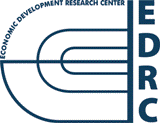 ՀԱՅԱՍՏԱՆԻ ԷՆԵՐԳԵՏԻԿ ՀԱՇՎԵԿՇՌԻ ՄՇԱԿՄԱՆ ԲԱՑԱՏՐԱԳԻՐՏՆՏԵՍԱԿԱՆ ԶԱՐԳԱՑՄԱՆ ԵՎ ՀԵՏԱԶՈՏՈՒԹՅՈՒՆՆԵՐԻ ԿԵՆՏՐՈՆ (EDRC)ԵՐԵՎԱՆ, 2016Թ.ՓԱՍՏԱԹՈՒՂԹԸ ՄՇԱԿՎԵԼ Է ՀԱՅԱՍՏԱՆԻ ՎԵՐԱԿԱՆԳՆՎՈՂ ԷՆԵՐԳԵՏԻԿԱՅԻ ԵՎ ԷՆԵՐԳԱԽՆԱՅՈՂՈՒԹՅԱՆ ՀԻՄՆԱԴՐԱՄԻ ՊԱՏՎԵՐՈՎՀԵՂԻՆԱԿԱՅԻՆ ԽՈՒՄԲԸՍույն փաստաթուղթը մշակվել է Հայաստանի Վերականգնվող էներգետիկայի և էներգախնայողության հիմնադրամի (ՀՎԷԷՀ) պատվերով «Տնտեսական զարգացման և հետազոտությունների կենտրոնի» (EDRC) կողմից: Տնտեսական զարգացման և հետազոտությունների կենտրոնը սոցիալ-տնտեսական հետազոտությունների և հանրային քաղաքականությունների նախագծմանը, վելուծությանը և գնահատմանն ուղղված անկախ հետազոտական կառույց է (www.edrc.am):Սույն աշխատությունը համատեղ աշխատանքի արդյունք է: Աշխատանքային խումբը ձևավորվել է Տնտեսական զարգացման և հետազոտությունների կենտրոնի հիմնական աշխատակազմից և անկախ խորհրդատուներից: Աշխատանքային խումբը նախագծել է 2015 թվականի ՀՀ Էներգետիկ հաշվեկշիռը, դրա մշակման «հաշվետվական գործիքը» և, ստացված արդյունքների հիման վրա, մշակել է սույն «Հայաստանի էներգետիկ հաշվեկշռի մշակման բացատրագիրը»: Հայաստանի էներգետիկ հաշվեկշռի մշակման բացատրագրի հիմնական հեղինակներն են`ՄՈՒՇԵՂ ԹՈՒՄԱՍՅԱՆԸ, հետազոտության ղեկավար և գլխավոր հեղինակ, ԵԼԵՆԱ ՄԱՆՈՒԿՅԱՆԸ, տ.գ.թ., համահեղինակ,ՏԻԳՐԱՆ ԳՆՈՒՆԻ, տեխ.գ.թ., համահեղինակ:Տնտեսական զարգացման և հետազոտությունների կենտրոնը և հեղինակային խումբը շնորհակալություն է հայտնում Հայկ ԲԱԴԱԼՅԱՆԻՆ (ՀՀ ԷԵԲՊՆ, Վերականգնվող էներգիայի և էներգախնայողության վարչության պետ), Վահագն ԱԹԱՅԱՆԻՆ (ՀՀ ԷԵԲՊՆ, Էներգախնայողության և տեխնիկական նորմատիվների բաժնի պետ), Աշոտ ԱՆԱՆՅԱՆԻՆ (ՀՀ ԱՎԾ, Արդյունաբերության և էներգետիկայի վիճակագրության բաժնի պետ), Հասմիկ ՀԱԿՈԲՅԱՆԻՆ (ՀՀ ԱՎԾ, Արդյունաբերության և էներգետիկայի վիճակագրության բաժնի գլխավոր մասնագետ) և Հրանտ ՏԵՐ-ԳԱԲՐԻԵԼՅԱՆԻՆ (ՀՎԷԷՀ, էնեգախնայողության ծրագրի խորհրդատու) ցուցաբերած աջակցության համար, ինչպես նաև աշխատանքային խմբի մյուս անդամներին և փորձագետներին` արդյունավետ աշխատանքի համար:Արտահայտված կարծիքները և եզրահանգումները պատկանում են հեղինակներին: Հարցերի և առաջարկությունների համար դիմել ՏԶՀԿ գրասենյակ` +374 (0) 60 540 289, info@edrc.am, www.edrc.am:ՀԱՅԱՍՏԱՆԻ ԷՆԵՐԳԵՏԻԿ ՀԱՇՎԵԿՇՌԻ ՄՇԱԿՄԱՆ ԲԱՑԱՏՐԱԳԻՐ© ՏՆՏԵՍԱԿԱՆ ԶԱՐԳԱՑՄԱՆ ԵՎ ՀԵՏԱԶՈՏՈՒԹՅՈՒՆՆԵՐԻ ԿԵՆՏՐՈՆ, 2016ԲՈՎԱՆԴԱԿՈՒԹՅՈՒՆԸԿԻՐԱՌՎԱԾ ՀԱՊԱՎՈՒՄՆԵՐՀապավումներՉափի միավորներ1. ՆԵՐԱԾՈՒԹՅՈՒՆՍույն փաստաթուղթը մշակվել է Տնտեսական զարգացման և հետազոտությունների կենտրոնի (EDRC) կողմից Հայաստանի Վերականգնվող էներգետիկայի և էներգախնայողության հիմնադրամի պատվերով` «Էներգախնայողության գործողությունների ազգային ծրագրի շրջանակներում հաշվետվությունների համակարգի ձևավորում» խորհրդատվական ծառայությունների շրջանակներում:Նախաձեռնության ընդհանուր նպատակն է աջակցել Հայաստանում էներգետիկ վիճակագրության և հաշվետվական համակարգերի զարգացմանն ընդհանրապես և ՀՀ էներգետիկ հաշվեկշռի մշակման և հրապարակման գործընթացներին` մասնավորապես: Ուսումնասիրելով կուտակված միջազգային և տեղական փորձը, համագործակցելով համապատասխան պետական կառույցների և ոլորտի մասնագետների, փորձագետների հետ` Տնտեսական զարգացման և հետազոտությունների կենտրոնը մշակել է 2015 թվականի համար Հայաստանի էներգետիկ հաշվեկշիռը: Հայաստանում էներգակիրների պետական հաշվառման և վիճակագրության հրապարակման պահանջը սահմանվում է օրենքով: Մասնավորապես, «Էներգախնայողության և վերականգնվող էներգետիկայի մասին» ՀՀ օրենքի վերջին փոփոխությունների համաձայն լիազոր պետական մարմինը` ՀՀ էներգետիկ ենթակառուցվածքների և բնական պաշարների նախարարությունը (ԷԵԲՊՆ) կազմում է Հայաստանի էներգետիկ հաշվեկշիռը, իսկ ՀՀ Ազգային վիճակագրական ծառայությունը (ԱՎԾ)` հրապարակում է այն: ՀՀ կառավարության որոշման համաձայն սկսած 2016 թվականից այս գործընթացը պետք է կատարվի տարեկան կտրվածքով և էներգետիկ հաշվեկշռի ձևաչափը պետք է համապատասխանի միջազգային լավագույն փորձին` ապահովելով տվյալների միջերկրային համադրելիությունը, մասնավորապես, ՀԷՀ ձևաչափը պետք է համապատասխանի Միջազգային էներգետիկ գործակալության ստանդարտներին:Էներգետիկ հաշվեկշիռների կազմման համար միջազգային պրակտիկայում լայնորեն կիրառվում են Եվրոստատի և Միջազգային էներգետիկ գործակալության (ՄԷԳ) ձևաչափերը: Տվյալ երկու ձևաչափերը էականորեն չեն տարբերվում և հավասարապես միջազգային ճանաչում և շրջանառություն ունեն: Դրանցից որևէ մեկին նախապատվություն տալը բխում է երկրի նախընտրությունից` ելնելով տեղեկատվության հետագա օգտագործման նպատակներից:Հայաստանի Հանրապետությունում էներգետիկ հաշվեկշռի մշակման առաջին փորձերը ձեռնարկել է ՀՀ ԱՎԾ-ն: Հետագայում, ԱՄՆ Միջազգային զարգացման գործակալության «Ցածր արտանետումներով զարգացման ռազմավարությունների համար կարողությունների ամրապնդում (EC-LEDS)» ծրագրի շրջանակներում աշխատանքներ են տարվել 2010-2012 թվականների համար Հայաստանի էներգետիկ հաշվեկշիռները կազմելու ուղղությամբ: Այնուհետ, ԵՄ ֆինանսավորմամբ INOGATE ծրագրի շրջանակներում, ՀՀ ԷԵԲՊՆ և ԱՎԾ փորձագետների ընդգրկմամբ, միջազգային փորձագետները մշակել են Հայաստանի 2014 թվականի փորձնական էներգետիկ հաշվեկշիռը: Չնայած ներդրված ջանքերին, մինչ օրս, Հայաստանում դեռևս պաշտոնապես չի հրապարակվել ՀՀ էներգետիկ հաշվեկշիռը: 2015 թվականի մայիսի 8-ին, ՀՀ ԷԵԲՊՆ և ՀՀ ԱՎԾ միջև ստորագրվել է Համաձայնագիր` Հայաստանի էներգետիկ հաշվեկշռի կազմման համար տեղեկատվության տրամադրման վերաբերյալ: 2016-ի հուլիսին ՀՀ ԱՎԾ-ն փորձնական կարգով հրապարակեց ՀՀ ԷԵԲՊՆ տրամադրած 2014 թվականի փորձնական էներգետիկ հաշվեկշիռը:Էներգետիկ հաշվեկշռի կազմման գործընթացը բավականաչափ բարդ է և պահանջում է մի շարք կառույցների համախմբված գործունեություն, տեղեկատվական հոսքերի կազմակերպման բարձր մակարդակ և վիճակագրական տվյալների բավարար ծավալի առկայություն և հասանելիություն: Տնտեսական զարգացման և հետազոտությունների կենտրոնի կողմից 2015 թվականի համար Հայաստանի էներգետիկ հաշվեկշռի մշակման համար հիմք է ընդունվել Եվրոստատի ձևաչափը: Հարկ է նկատել, որ մինչ օրս Հայաստանի համար նախագծված էներգետիկ հաշվեկշիռները ձևաչափի առումով մոտ են եղել Եվրոստատի ստանդարտին` թեև առանձին հոդվածների գծով Եվրոստատի գրանցման կանոնները ոչ միշտ են պահպանվել: Հետևաբար, տեղի է ունեցել նախկինում փորձնական կիրառվող ձևաչափերի և հայերեն տեքստի որոշ ճշգրտումներ:Եվրոստատի ձևաչափի համաձայն ՀՀ էներգետիկ հաշվեկշռի կազմումը Հայաստանի էներգետիկ վիճակագրության միջազգային հարմոնիզացման ուղղությամբ անհրաժեշտ քայլերից մեկն է: Այն թույլ կտա ոչ միայն լիարժեք պատկերացում կազմել Հայաստանում էներգիայի միջճյուղային հոսքերի մասին և դրանից բխող եզրակացություններ կատարել, այլ նաև` ապահովել տվյալների համադրելությունը մյուս երկրների հետ: 2015 թվականի էներգետիկ հաշվեկշռի կազմման համար մեթոդաբանական հիմք են հանդիսացել ՄԷԳ, Եվրոստատի և Տնտեսական համագործակցության և զարգացման կազմակերպության (OECD) կողմից հրապարակված ուղեցույցները: Ուսումնասիրվել են մի շարք եվրոպական երկրների էներգետիկ հաշվեկշիռները, ինչպես նաև կուտակված տեղական փորձը և գիտելիքները` ընդգրկելով ոլորտի գիտակ և հեղինակավոր փորձագետներին և համապատասխան կառույցների մասնագետներին: Հաշվի առնելով, որ ԷՀ մշակման գործընթացն ունի պարբերական բնույթ և առնավազն տարեկան մեկ անգամ պետք է մշակվի (կամ թարմացվի) էներգետիկ հաշվեկշիռ, ստեղծվել է նաև համապատասխան «հաշվարկային գործիք», որը թույլ է տալիս ներմուծել համապատասխան տեղեկատվությունը և արդյունքում, ինքնաշխատ կերպով, պարբերաբար ստանալ տվյալ տարվա համար Հայաստանի էներգետիկ հաշվեկշիռը և՛ Եվրոստատի, և՛ ՄԷԳ ձևաչափերով:Սույն բացատրագիրն ամփոփ կերպով նկարագրում է էներգետիկ հաշվեկշռի կազմման և մշակման գործընթացները, սահմանում հաշվեկշռի տեղայնացման և կազմման մոտեցումները, ինչպես նաև «հաշվարկային գործիքի» կիրառման ուղեցույցը: Բացատրագրում մանրամասն նկարագրվում է էներգետիկ հաշվեկշռում արտահայտված յուրաքանչյուր էներգակրի համար ելակետային տեղեկությունները և հաշվեկշռի ձևավորման համար կիրառված հիմնական մոտեցումները: Այն հիմք է հանդիսանում Հայաստանի էներգետիկ հաշվեկշռի կազմման, տվյալների ներկայացման և հիմնավորման համար` հիմնվելով և բխելով երկրի առանձնահատկություններից: Սույն բացատրագիրը թույլ է տալիս հնարավորինս պարզեցնել և հասկանալի դարձնել հաշվեկշռի կազմման և մշակման գործընթացը` ընդլայնելով այդ գործընթացի թափանցիկությունը:Հայաստանում էներգետիկ հաշվեկշռի մշակման գործընթացի հետագա զարգացման և կանոնակարգման համար բերվում են առաջարկություններ: 2. ԷՆԵՐԳԵՏԻԿ ՀԱՇՎԵԿՇԻՌԸ ԵՎ ԴՐԱ ՆՇԱՆԱԿՈՒԹՅՈՒՆԸԷներգետիկ հաշվեկշիռը տվյալ ժամանակահատվածում արդյունահանված, արտադրված, ներմուծված, վերամշակված, փոխակերպված, փոխադրված, բաշխված և պահեստավորված, արտահանված ու օգտագործված էներգակիրների քանակական բնութագիրն է: Այն իրենից ներկայացնում է հաշվետվական մի միջավայր, որում մեկ միասնական (համադրելի) չափի միավորով ներկայացվում են տվյալ երկրի տնտեսական համակարգում արդյունահանված, արտադրված և ներմուծված (արտահանված, պահուստավորված) էներգակիրները, դրանց փոխակերպումը, կորուստները և վերջնական սպառումը: Հիմնվելով յուրաքանչյուր էներգակիրի համար տարեկան տվյալների մանրամասն հաշվառման վրա` էներգետիկ հաշվեկշիռն արտահայտում է էներգիայի առաջարկի, բաշխման, օգտագործման և տնտեսության տարբեր հատվածների կողմից (ներառյալ բնակչության) սպառման հաշվեկշռումը` հետևյալ պարզեցված սխեմայով.Այսպիսով, էներգետիկ հաշվեկշիռը հնարավորություն է տալիս մեկ միասնական համակարգով դիտարկել և պարզել տվյալ տնտեսական համակարգում.ներքին սպառման համար հասանելի էներգիայի քանակը և դրա ձևավորման աղբյուրները, էներգիայի փոխակերպման, փոխանցման և էներգետիկ ոլորտում սպառման, բաշխման և փոխանցման ընթացքում կորուստների ծավալները, ոչ էներգետիկ և էներգետիկ նպատակներով վերջնական սպառման համար հասանելի էներգիայի ծավալները, տնտեսության հիմնական ճյուղերի և բնակչության կողմից էներգիայի սպառման կառուցվածքը: Էներգետիկ հաշվեկշիռը հանդիսանում է երկրի էներգետիկ ոլորտի վերլուծության և ազգային քաղաքականությունների մշակման և գնահատման կարևոր գործիք: Այն թույլ է տալիս դատել երկրի էներգետիկ անվտանգության, էներգետիկ դիվերսիֆիկացիայի, տնտեսության էներգատարության, վերականգնվող էներգետիկայի զարգացման, ջերմոցային գազերի (CO2) արտանետումների մակարդակի, էներագաարդյունավետության և ազգային ծրագրերի իրականացման առաջընթացի վերաբերյալ և այլն: Էներգետիկ հաշվեկշիռները կիրառվում են նաև.էներգետիկ վիճակագրության որակը գնահատելու` հիմնական վիճակագրական տվյալների ամբողջականության, համաձայնեցվածության և համադրելիության բարձր մակարդակ ապահովելու համար, տարբեր հաշվետու ժամանակահատվածների և երկրների միջև համեմատություններ կատարելու համար,զանազան քանակական ցուցանիշների ձևավորման, կանխատեսումների և մոդելավորման համար, փոխակերպման գործընթացների արդյունավետության և փոխակերպման տեխնոլոգիաների կիրառման ընթացքում կորուստների գնահատման համար, անհրաժեշտ ենթակառուցվածքներում ներդրումների պահանջը գնահատելու համար և այլն:Էներգետիկ հաշվեկշիռը ելակետային դեր ունի երկրում էներգաարդյունավետության ցուցանիշների հաշվառման և գնահատման համար: 3. ԷՆԵՐԳԵՏԻԿ ՀԱՇՎԵԿՇՌԻ ԿԱԶՄՄԱՆ ԳՈՐԾԸՆԹԱՑԸ3.1 Գործընթացի պարբերական փուլերըԷներգետիկ հաշվեկշռի կազմման գործընթացը պարբերական գործընթացը է: ՀԷՀ-ը պետք է կազմվի տարեկան առնվազն մեկ անգամ: Հնարավոր են նաև, ըստ անհարաժեշտության, տարվա ընթացքում միջանկյալ հաշվետվությունների պատրաստում կամ վերանայումներ: Էներգետիկ հաշվեկշռի կազմման և մշակման գործընթացը կարող է ներառել մի քանի հաջորդական փուլեր: Ստորև առանձնացրել ենք գործողությունների 5 փուլեր, որոնք անհարժեշտ են պատշաճ կերպով էներգետիկ հաշվեկշռի կազմման համար: Պատկերում բերվող հաջորդական փուլերը պարբերաբար կրկնվող գործընթացներ են` ամեն անգամ էներգետիկ հաշվեկշռի մշակման կամ դրա թարմացման համար: Առաջին փուլում անհրաժեշտ է սահմանված ձևաչափերին համապատասխան հավաքագրել և ներմուծել տվյալները: Երկրորդ փուլում յուրաքանչյուր էներգակրի համար կազմվում է հաշվեկշիռ: Դրանից հետո բոլոր էներգակիրների անհատական հաշվեկշիռների համար անցում է կատարվում ֆիզիկական միավորներից ջոուլի և դրանք ներկայացնում համատեղ: Այս փուլում իրականացվում են համադրումներ, փոխադարձ կապերի ձևավորում, էներգետիկ հոսքերի ճշգրտումներ և վերանայումներ: Վերջին փուլում ստացվում է վերջնական էներգետիկ հաշվեկշիռը (արտահայտված ջոուլով և նավթային համարժեքով) և վերլուծվում:3.2 Էներգետիկ հաշվեկշռի տարրերը և փոխադարձ կապերըՀայաստանի էներգետիկ հաշվեկշռի կազմման համար նախ և առաջ անհրաժեշտ է տեղայնացնել էներգետիկ հաշվեկշռի միջազգայնորեն ընդունելի ձևաչափ և սահմանել դրա համապատասխան հայերեն տեքստի թարգմանությունը: Հարկ է նկատել, որ մինչ օրս կիրառված ձևաչափերը և գրանցման կանոնները լիարժեքորեն չեն համապատասխանել որևէ կոնկրետ ձևաչափի, քանի որ Եվրոստատի ձևաչափին բնորոշ տարրերի հետ մեկտեղ ներառել են ՄԷԳ-ի ձևաչափին բնորոշ հոդվածները:Հայաստանի էներգետիկ հաշվեկշռի համար մշակվել է երկու առանձին ձևաչափ, որոնցից մեկը համապատասխանում է ԷՀ կազմման Եվրոստատի, իսկ մյուսը՝ ՄԷԳ-ի չափանիշներին: Այդ ձևաչափերի հիման վրա 2015 թվականի համար կառուցվել են երկու առանձին հաշվեկշիռներ: Էներգետիկ հաշվեկշռի սյուներըՀայաստանի էներգետիկ հաշվեկշռի ագրեգացված տարբերակում նախատեսվում է հետևյալ 12 հիմնական էներգակիրների ագրեգացված ներկայացում: Ներկայացվող խմբերը մեծամասամբ ձևավորվում են կամ ներկայացվում են այլ առանձին էներգակիրների հանրագումարի միջոցով, որոնց մանրամասները բերվում են հաշվարկային փաստաթղթերում:  Եվրոստատի ձևաչափով Հայաստանի էներգետիկ հաշվեկշռի տողերը (հոդվածները)Եվրոստատի ձևաչափով ՀԷՀ-ի ագրեգացված տարբերակում առանձնացվել են 7 հիմնական բաժիններ (հոդվածներ): Դրանք են.1. Համախառն ներքին սպառում,2. Փոխակերպում-մուտքեր,3. Փոխակերպում-արդյունք,4. Փոխանակում և փոխանցում, վերադարձ,5. Սպառում էներգետիկայի ոլորտում (սեփական կարիքների համար),6. Կորուստներ բաշխման և հաղորդման ընթացքում,7. Վերջնական սպառման համար հասանելի ծավալ:Յուրաքանչյուր բաժինը և տարրերը ձևավորվել են հիմք ընդունելով միջազգային ձևաչափը և դրա տրամաբանությունը: Մասնավորապես, ստորև ներկայացվում են դրանց մանրամասն կառուցվածքը և համապատասխան անգլերեն և ռուսերեն տարբերակները:Եվրոստատի ձևաչափով Հայաստանի էներգետիկ հաշվեկշռի տողերը.Եվրոստատի ձևաչափով Հայաստանի էներգետիկ հաշվեկշռի փոխադարձ կապերըԵվրոստատի ձևաչափով ՀԷՀ-ի ագրեգացված տարբերակում առանձնացված տողերի և սյուների միջև առկա փոխադարձ կապերն արտահայտող բանաձևային տեսքերը ներկայացվում են ստորև:Եվրոստատի ձևաչափով Հայաստանի էներգետիկ հաշվեկշռի հոսքերի միջև փոխադարձ կապերը արտահայտող հիմնական բանաձևերը.ՄԷԳ ձևաչափով Հայաստանի էներգետիկ հաշվեկշռի տողերը (հոդվածները)ՄԷԳ ձևաչափով ՀԷՀ-ի ագրեգացված տարբերակում առանձնացվել են 7 հիմնական բաժիններ (հոդվածներ): Դրանք են.1. Ընդամենը առաջնային էներգիայի մատակարարում,2. Փոխանցումներ,3. Վիճակագրական շեղում,4. Փոխակերպման գործընթացներ,5. Սպառում էներգետիկայի ոլորտում (սեփական կարիքների համար),6. Կորուստներ բաշխման և հաղորդման ընթացքում,7. Ընդամենը վերջնական սպառում:Ստորև ներկայացվում է հոդվածների մանրամասն կառուցվածքը և համապատասխան անգլերեն և ռուսերեն տարբերակները:ՄԷԳ ձևաչափով Հայաստանի էներգետիկ հաշվեկշռի տողերը.ՄԷԳ ձևաչափով Հայաստանի էներգետիկ հաշվեկշռի փոխադարձ կապերըՄԷԳ ձևաչափով ՀԷՀ-ի ագրեգացված տարբերակում առանձնացված տողերի և սյուների միջև առկա փոխադարձ կապերն արտահայտող բանաձևային տեսքերը ներկայացվում են ստորև:ՄԷԳ ձևաչափով Հայաստանի էներգետիկ հաշվեկշռի հոսքերի միջև փոխադարձ կապերը արտահայտող հիմնական բանաձևերը.3.3. Էներգետիկ հաշվեկշռի կազմման հիմնական սկզբունքներըԷներգետիկ հաշվեկշիռն ընդունված է արտահայտել կիլոտոննա նավթային համարժեքով (կտ ն.հ. կամ ktoe): Նավթային համարժեքով մեկ տոննան էներգիայի ստանդարտ միավոր է, որը արտահայտում է 107 կիլոկալորիայի (41,868 ՄՋ-ի) ջերմարարության ստորին կամ զուտ արժեքը, որը մոտ է մեկ տոննա չմշակված նավթի զուտ էներգիային: Իր հերթին Ստանդարտացման միջազգային կազմակերպությունը (ISO) խորհուրդ է տալիս որպես էներգիայի չափման միավոր առաջնորդվել ջոուլով և նախապատվությունը տալիս է տեռաջոուլով (ՏՋ) արտահայտված հաշվեկշիռներին: Հետևաբար, Հայաստանի 2015 թվականի էներգետիկ հաշվեկշիռը ներկայացվում է և՛ նավթային համարժեքով (կտ ն.հ.), և՛ ջոուլով (ՏՋ):Էներգետիկ հաշվեկշռի Եվրոստատի մեթոդաբանությունը հիմնվում է էներգիայի ֆիզիկական պարունակության մոտեցման վրա: Ընդհանուր սկզբունքի համաձայն անմիջապես այրման ենթակա էներգետիկ ռեսուրսների դեպքում (օրինակ, ածուխ, չմշակված նավթ, բնական գազ, կենսազանգված, թափոններ) հաշվի է առնվում իրենց էներգետիկ պարունակությունը: Մինչդեռ էներգիայի պաշարների դեպքում, որոնք այրմանը անմիջապես ենթակա չեն, հաշվի է առնվում իրենց միջոցով ստեղծված էներգիայի հիմնական տեսակը` կամ իրենց ջերմային էներգիա ստեղծելու կարողությունը (միջուկային, երկրաջերմային և արևային ջերմային էներգիաների դեպքերում), կա՛մ էլեկտրաէներգիա արտադրելու կարողությունը (հողմային, հիդրո և արևային ֆոտովոլտայիկ (Solar PV) էներգիաների դեպքերում):4. ՀԱՇՎԵԿՇՌԻ ԿԱԶՄՈՒՄԸ ԵՎ ԿԻՐԱՌՎԱԾ ՄՈՏԵՑՈՒՄՆԵՐԸՍույն բաժնում էներգետիկ հաշվեկշռում արտահայտված հիմնական էներգակիրների համար ներկայացվում են ելակետային տեղեկություններ և հաշվեկշռի ձևավորման համար կիրառված հիմնական մոտեցումները: Այն հիմք է հանդիսանում Հայաստանում էներգետիկ հաշվեկշռի կազմման, տվյալների ներկայացման և հիմնավորման համար` հիմնվելով և բխելով երկրի առանձնահատկություններից:4.1. Էլեկտրաէներգիայի հաշվեկշիռըԸնդհանուր տեղեկություններ և պատկեր Էլեկտրաէներգիայի մասնաբաժինը Հայաստանի ընդհանուր էներգետիկ հաշվեկշռում զբաղեցնում է երկրորդ տեղը: Հայաստանը հանդիսանում է էլեկտրաէներգիա արտադրող, արտահանող և ներմուծող երկիր: Արտահանումը իրականացվում է դեպի Իրան և ԼՂՀ: Ելնելով փոխշահավետ տնտեսական արդյունավետությունից` էլեկտրաէներգիայի ներհոսքը Իրանից իրականացվում է հիմնականում ձմեռվա սեզոնին, իսկ Արցախից՝ պիկային  պահանջարկի ժամերին: Էլեկտրաէներգիայի արտահանումը դեպի Վրաստան 2006-ից հետո անկում է ապրել: Ներկայում, ջրառատ սեզոններին, իրականցվում է էլեկտաէներգիայի ներմուծում Վրաստանից, որը հատուցվում է աշնանը և ձմեռվա սկզբին արտահանմամբ:Էլեկտրաէներգիայի արտադրման և առաքման ամենամեծ ծավալներն իրականացնում է Հայաստանի ատոմային էլեկտրակայանը, որը ապահովում է երկրում էլեկտրական էներգիայի արտադրության շուրջ 35%: Ջերմային կայանները միասին ունեն գրեթե նույն չափի արտադրություն՝ ընդհանուր արտադրության շուրջ 35.5%: Հայաստանի գործող ջերմային կայաններն են՝ Հրազդան ՋԷԿ-ը (արտադրության 7%), Հրազդան-5-ը (արտադրության 8%) և Երևանի ՇԳՑ-ն (արտադրության 20%):Հիդրոէներգետիկան Հայաստանում բավականին զարգացած է: Այն ապահովում է էլեկտրաէներգիայի արտադրության շուրջ 30%, որից խոշորները՝ Միջազգային էներգետիկ կորպորացիա (արտադրության 5.5%) և Քոնտուր Գլոբալ Հիդրո Կասկադ (արտադրության 12.7%): Փոքր հիդրոէլեկտրակայանների գումարային արտադրանքը կազմում է մոտ 11.5%: 2015 թվականի վերջի դրությամբ ՀԾԿՀ լիցենզիաների համաձայն էլեկտրաէներգիա արտադրող փոքր ՀԷԿ-երի քանակը հասնում է 170-ի, որոնց գումարային դրվածքային հզորությունը կազմում է 312 ՄՎտ: Նկատվում է փոքր ՀԷԿ-երի հետագա աճը, մասնավորապես, ըստ ՀԾԿՀ-ի տրված լիցենզիաների, դեռևս կառուցման փուլում գտնվող փոքր ՀԷԿ-երի քանակը հասնում է 44-ի, որոնց գումարային դրվածքային հզորությունը կազմում է 88 ՄՎտ, իսկ արտադրանքը կազմելու է 309.7 մլն կՎտժ:Էլեկրտաէներգիայի արտադրության մնացած մասն ապահովում են էլեկտրական և ջերմային էներգիայի համակցված արտադրության կայանները և վերականգնվող էներգետիկ ռեսուրսների օգնությամբ արտադրող կայանները (բացառությամբ ՀԷԿ-երի), այս կայանների մասնաբաժինը էլեկտրաէներգիայի պահանջարկի ծածկման մեջ շատ փոքր է՝ ընդամենը մոտ 0.3%:Տվյալների աղբյուրներըԷներգետիկ հաշվեկշռի կազմման համար հիմնական տեղեկատվության աղբյուր հանդիսացել է ՀՀ ԱՎԾ-ն: Ըստ տնտեսական գործունեության տեսակների սպառման տվյալների գնահատակնները ևս հիմնվում են ՀՀ ԱՎԾ տվյալների վրա: Առանձին դեպքերում կիրառվել է ՀԾԿՀ կողմից հրապարակվող հաշվետվությունների տվյալները: Վերականգնվող էներգետիկ ռեսուրսների մասով կիրառվել են նաև ՀՎԷԷՀ տվյալները և փորձագիտական գնահատականները: Հոդված 1. Համախառն ներքին սպառումԷլեկտրաէներգիայի դեպքում այս բաժնում լրացվում են միայն արտահանման և ներմուծման տվյալները: «Առաջնային արտադրություն» տողը չի լրացվում, քանի որ այն նախատեսված է առաջնային էներգապաշարների արդյունահանման համար: Ընդամենը «Համախառն ներքին սպառում» տողը ստացվում է բոլոր տողերի հանրագումարի միջոցով:Հոդված 2. Փոխակերպում-մուտքերԷլեկտրաէներգիայի դեպքում այս հոդվածը չի լրացվում, քանի որ էլեկտրաէներգիան ստացվում է առաջնային էներգապաշարների փոխակերպման արդյունքում, իսկ այլ տեսակների էներգիայի այն փոխակերպվում է սպառման ոլորտում:Հոդված 3. Փոխակերպում-արդյունք Այս բաժինը ձևավորվում է տարբեր կայանների կողմից արտադրված էլեկտրաէնեգիայի վերաբերյալ հաշվետվական տվյալների խմբավորման հիման վրա: Հոդված 4. Փոխանակում և փոխանցում, վերադարձ Այս բաժինը ձևավորվում է Վերականգնվող էներգակիրներ բաժնի հիման վրա: Հոդված 5. Սպառում էներգետիկայի ոլորտում Էլեկտրաէներգետիկայի դեպքում այս հոդվածը ներկայացնում է արտադրող էլեկտրակայանների սեփական կարիքների համար ծախսերը: Լրացվում է ըստ ՀԾԿՀ հաշվետվական ձևաչափերում բերվող տվյալների: Հոդված 6. Կորուստներ բաշխման և հաղորդման ընթացքումԼրացվում է ըստ ՀՀ ԱՎԾ հաշվետվական ձևաչափերում բերվող տվյալների որպես ԲԷՑ և ՀԷՑ ցանցերում կորուստների հանրագումար: Հոդված 7. Վերջնական սպառման համար հասանելի ծավալՀաշվարկվում է որպես 1-6 հոդվածների հանրագումար:Հոդված 7.1. Ոչ էներգետիկ նպատակներով վերջնական սպառումԷլեկտրաէներգիայի դեպքում այս հոդվածը չի լրացվում:Հոդված 7.2. Էներգետիկ նպատակներով վերջնական սպառումԷլեկտրաէներգիայի վերջնական սպառման արդյունքը ձևավորվում է տարբեր ոլորտներում (արդյունաբերություն, գյուղատնտեսություն, տրանսպորտ, ծառայություններ, տնային տնտեսություն և այլ) էլեկտրաէներգիայի սպառման ծավալների հանրագումարի միջոցով:Տնտեսության տարբեր ճյուղերում էլեկտրաէներգիայի սպառման տվյալների աղբյուրը հանդիսանում են ՀՀ ԱՎԾ հրապարակումները:Հոդված 7.3. Վիճակագրական շեղումՀաշվարկվում է որպես մնացորդային արդյունք` հոդված 7-ից հանելով հոդված 7.1-ը և հոդված 7.2-ը: Այս հոդվածը կարևոր նշանակություն ունի, քանի որ արտահայտում է մյուս հոդվածներում տվյալների լրացման հնարավոր շեղումների աստիճանը և սխալի մեծությունը:4.2. Բնական գազի հաշվեկշիռըԸնդհանուր տեղեկություններ և պատկեր ՀՀ ներքին շուկայում բնական գազի մատակարարումն ու իրացումը ապահովում է «Գազպրոմ Արմենիա» ՓԲԸ-ն: Այս ընկերության կողմից սպասարկվող մայրուղային գազատարերի և գազատարեր-ճյուղավորումների ընդհանուր երկարությունը կազմում է 1,840 կմ, որից գազի փոխադրման համար օգտագործվում են 1,540 կմ գազատարեր, իսկ մնացածը՝ գտնվում են օպերատիվ պահուստի ռեժիմում: Գազի տնտեսության առաջնահերթ խնդիրներից է Աբովյանի գազի ստորգետնյա պահեստակայանի (ԳՍՊԿ) արդյունավետ աշխատանքի ապահովումը: Աբովյանի ԳՍՊԿ-ն հնարավորություն ունի պահեստավորել մինչև 150 մլն խմ գազ: 2015-ի ընթացքում ԳՍՊԿ-ից վերցրվել է 15 մլն խմ գազ և միաժամանակ մղվել ԳՍՊԿ՝ 48 մլն խմ: Կայանում պահեստավորվող գազն օգտագործվում է  անխափան գազամատակարարման, ինչպես նաև գազի սեզոնային և պիկային տատանումների կառավարման նպատակով:Ներկայում Հայաստանի գազաֆիկացման մակարդակը շուրջ 95% է, ընդ որում բնական գազ են օգտագործում 594 բնակավայր: Իրան-Հայաստան գազատարի շինարարությունը թույլ է տալիս ընդլայնել բնական գազի մատակարարման ռեսուրսային բազան և ստեղծել երկրորդ տեխնոլոգիական մուտքը Հայաստանի Հանրապետություն: Գործող Համաձայնագրի համաձայն Իրանից ներմուծվող գազի ծավալները կախված են Հայաստանից Իրան արտահանվող էլեկտրաէներգիայի ծավալներից (բարտեր), հետևաբար իրանական գազի պայմանագրային ծավալներն ընդլայնելու համար անհրաժեշտ է զարգացնել Հայաստանի էլեկտրաէներգետիկական համակարգի ենթակառուցվածքը: ՌԴ-ից և Իրանից ներմուծվող բնական գազի ծավալները, ինչպես նաև որակական ցուցանիշները գրանցվում են Մաքսային ծառայության կողմից: Ներմուծվող գազի տվյալները հրապարակվում են նաև ՀՀ ԱՎԾ-ի տարեկան հաշվետվությունում և ՀԾԿՀ-ի ինտերնետային կայքում:Հայաստանում ճանապարհային տրանսպորտի մեծ մասը ներկայում շահագործվում է բնական գազով, քանի որ այն առավել մատչելի է: Անհրաժեշտ է նշել, որ բնական գազով աշխատող ավտոմոբիլային տրանսպորտը միջինում 5 անգամ ավելի քիչ վնասակար նյութեր է արտանետում մթնոլորտ, քան բենզինով աշխատող ավտոտրանսպորտը: Հայաստանում շահագործվում է մոտ 335 ԱԳԼՃԿ, իսկ դրանց կողմից սպառված գազի ծավալը կազմում է մոտ 455 մլն խմ:	Տվյալների աղբյուրներըԲնական գազի մասով էներգետիկ հաշվեկշռի կազմման համար տեղեկատվության աղբյուր են հանդիսացել ՀԾԿՀ և ՀՀ ԱՎԾ հաշվետվությունները և տվյալները: Ըստ տնտեսական գործունեության տեսակների սպառման տվյալների գնահատականների դեպքում` արդյունաբերության տվյալները հիմնվում են ՀՀ ԱՎԾ, իսկ մյուս ոլորտների համար` ՀԾԿՀ կողմից հրապարակվող հաշվետվությունների տվյալների վրա: Հոդված 1. Համախառն ներքին սպառում«Առաջնային արտադրություն» տողը չի լրացվում, քանի որ Հայաստանում չկա բնական գազի արդյունահանում: «Պահեստում փոփոխություններ» տողը ներկայացնում է գազապահեստարանից վերցված և գազապահեստարան մղված գազի տարբերությունը: Համախառն ներքին սպառումը ստացվում է բոլոր տողերի հանրագումարի միջոցով:Հոդված 2. Փոխակերպում-մուտքերԱյս հոդվածի մեջ են մտնում բնական գազով աշխատող ա) ինքնավար և համակցված արտադրության և բ) կոնդենսացիոն ջերմային էլեկտրակայաններ առաքված բնական գազի ծավալները: Այստեղ բնական գազը փոխակերպվում է էլեկտրական և ջերմային էներգիայի: Այս տողում բերված գազի ծավալները պետք է համապատասխանեն ՀԾԿՀ-ի կողմից հրապարակված հաշվեկշռի «Էներգետիկա» տողին: Հոդված 3. Փոխակերպում-արդյունք Բնական գազի դեպքում այս հոդվածը չի լրացվում, քանի որ գազի փոխակերպման արդյունքում ստացված էներգիան համաձայն նախորդ բաժնի արտացոլվում է էլեկտրական և ջերմային էներգիայի համապատասխան տողերում:Հոդված 4. Փոխանակում և փոխանցում, վերադարձ Այս բաժինը չի լրացվում: Հոդված 5. Սպառում էներգետիկայի ոլորտում Այս հոդվածը ներկայացնում է սեփական կարիքների համար գազի ծախսը: Նշված տվյալները բերվում են ՀԾԿՀ հրապարակումներում: Հոդված 6. Կորուստներ բաշխման և հաղորդման ընթացքումՏվյալները բերվում են ՀԾԿՀ հրապարակումներում:Հոդված 7. Վերջնական սպառման համար հասանելի ծավալՀաշվարկվում է որպես 1-6 հոդվածների հանրագումար:Հոդված 7.1. Ոչ էներգետիկ նպատակներով վերջնական սպառումԱյս հոդվածը չի լրացվում, քանի որ ներկայում քիմիական արդյունաբերությունը զարգացած չէ և Հայաստանում բացակայում է ոչ էներգետիկ նպատակով բնական գազի սպառման որևէ այլ ոլորտ:Հոդված 7.2. Էներգետիկ նպատակներով վերջնական սպառումՎերջնական սպառման արդյունքը ձևավորվում է տարբեր ոլորտներում (արդյունաբերություն, տրանսպորտ, ծառայություններ, տնային տնտեսություն և այլ) բնական գազի սպառման ծավալների հանրագումարի միջոցով:Արդյունաբերությունում և դրա ենթաճյուղերում բնական գազի սպառման տվյալները բերվում են ըստ ՀՀ ԱՎԾ, իսկ տնտեսության մյուս ոլորտներում` ՀԾԿՀ տեղեկատվության: Տրանսպորտի ոլորտը հիմնվում է ՀԾԿՀ կողմից հրապարակվող «Ավտոգազալիցքավորման ճնշակայաններ» խմբի, իսկ Ծառայություններ ոլորտը` հիմնականում «Բյուջետային կազմակերպություններ» և «Այլ սպառողներ» խմբերի տվյալների վրա:Գյուղատնտեսության մեջ բնական գազը հիմնականում սպառվում է ջերմոցային տնտեսությունների և այլ կառույցների ջեռուցման նպատակներով: Թեև գազի սպառման ծավալն այս ոլորտում գնահատվում է շատ փոքր, այնուհանդերձ դրա վերաբերյալ պաշտոնական վիճակագրությունը բացակայում է: Տնային տնտեսությունների սպառումը հիմնվում է ՀԾԿՀ կողմից հրապարակվող բնակչության սպառման տվյալների վրա:Նշենք, որ ՀԾԿՀ կողմից հրապարակվող տնտեսության ճյուղերում գազի սպառման տվյալները պարունակում են որոշ թերություններ: Մասնավորապես,  «Բյուջետային կազմակերպություններ», «Այլ սպառողներ» և «Բնակչություն» խմբերում հնարավոր են արդյունաբերության ոլորտի մի շարք փոքր կամ միջին ձեռնարկություններ, որոնց սպառման տվյալները չեն արտացոլված արդյունաբերության ոլորտում: Ուստի փորձագիտական գնահատականների հիման վրա կարելի է կատարել միջճյուղային հոսքերի ճշգրտումներ: Հոդված 7.3. Վիճակագրական շեղումՀաշվարկվում է որպես մնացորդային արդյունք` հոդված 7-ից հանելով հոդված 7.1-ը և հոդված 7.2-ը: Այս հոդվածը կարևոր նշանակություն ունի, քանի որ արտահայտում է մյուս հոդվածներում տվյալների լրացման հնարավոր շեղումների աստիճանը և սխալի մեծությունը:4.3. Ջերմային էներգիայի հաշվեկշիռըԸնդհանուր տեղեկություններ և պատկեր Ջերմային էներգիայի մասնաբաժինը Հայաստանի ընդհանուր էներգետիկ հաշվեկշռում բավականին փոքր է: Ջերմային էներգիան արտադրվում է Հայաստանում միայն ներքին շուկայի համար:1990-ականների սկզբի էներգետիկական ճգնաժամի արդյունքում Հայաստանի խոշոր քաղաքներում կենտրոնացված ջերմամատակարարման համակարգերը փլուզվեցին: Ջերմամատակարարման ու տաք ջրի պատրաստման համար լայն կիրառություն ստացան անհատական սարքավորումները: Բնական գազի մատակարարման վերականգնումը բերեց որոշ (սահմանափակ քանակով) բնակելի տեղամասերում կետրոնացված ջերմամատակարարման վերականգման: Դա հիմնականում իրականացվում է փոքր հզորության համակցված ցիկլով աշխատող էլեկտրակայաններից (այդ թվում «ՀայՌուսկոգեներացիա» ՓԲԸ): Երևանի ՀՇՑԷ-ում արտադրվող ջերմային էներգիայի սահմանափակ ծավալ օգտագործվում է քիմիական արդյունաբերությունում՝ «Նաիրիտ» ՓԲԸ-ում: Ջերմային էներգիայի աղբյուր են հանդիսանում նաև Հայաստանում գործող մի քանի կենտրոնացված կաթսայատները, կենսագազով աշխատող կայանները, ինչպես նաև արեգակնային ջրատաքացուցիչները և մրգերի չորացման սարքավորումները: Այս աղբյուրներից ստացվող ջերմային էներգիայի մասնաբաժինը բավականին փոքր է: Տվյալների աղբյուրներըՏեղեկատվական աղբյուր կարող են հանդիսանալ ՀՀ ԱՎԾ, ինչպես նաև ՀԾԿՀ կողմից հրապարակվող տվյալները:ՀԾԿՀ կողմից հրապարակվող տվյալները՝ համակցված ցիկլով, ինչպես նաև կենսագազով աշխատող էլեկտրակայանների արտադրանքի վերաբերյալ, սահմանափակվում են միայն էլեկտրական էներգիայի արտադրության ծավալներով, հետևաբար ջերմային էներգիայի արտադրության ծավալները որոշելիս հաշվի են առնում կիրառվող տեխնոլոգիաների տեխնիկական բնութագրերը:  2015 Էներգետիկ հաշվեկշռի կազմման համար հիմնական տեղեկատվական աղբյուրներ են հանդիսացել ՀՀ ԱՎԾ կողմից հրապարակվող տվյալները:Արեգակնային ջերմային տեխնոլոգիաներով արտադրված ջերմային էներգիայի ծավալները գնահատվել են արեգակնային ջրատաքացուցիչների և մրգերի չորացման սարքավորումների մակերեսների հիման վրա:Հոդված 1. Համախառն ներքին սպառումԱյս բաժինը չի լրացվում, քանի որ ջերմային էներգիան երկրորդային պաշար է, Հայաստանում ջերմային էներգիայի ներմուծում, արտահանում, ինչպես նաև պահեստավորում չի իրականացվում:Հոդված 2. Փոխակերպում-մուտքերՋերմային էներգիայի դեպքում այս հոդվածը չի լրացվում:Հոդված 3. Փոխակերպում-արդյունք Այս հոդվածը ձևավորվում է ՀՀ ԱՎԾ հաշվետվությունների հիման վրա: Արեգակնային տեխնոլոգիաների հիման վրա արտադրված ջերմային էներգիայի ծավալների գնահատման համար օգտագործվում է ՀՎԷԷՀ կողմից տրամադրված տվյալները և գնահատականները՝ Վերականգնվող էներգակիրներ բաժնի հիման վրա:Հոդված 4. Փոխանակում և փոխանցում, վերադարձ Այս բաժինը չի լրացվում: Հոդված 5. Սպառում էներգետիկայի ոլորտում Ջերմային էներգիայի համար այս տվյալները կարող են որոշվել ըստ օգտագործվող տեխնոլոգիաների տեխնիկական բնութագրերի: Նախկինում ընդունվել է Փոխակերպումից արդյունք տողի համեմատ 20 տոկոս: Քանի որ տվյալները շատ փոքր են, ուստի 2015-ի հաշվեկշռի համար չի լրացվել:Հոդված 6. Կորուստներ բաշխման և հաղորդման ընթացքումՋերմային էներգիայի համար այս տվյալները կարելի է գնահատել` որպես Փոխակերպումից արդյունք տողի համեմատ 5 տոկոս: Քանի որ տվյալները շատ փոքր են, ուստի 2015-ի հաշվեկշռի համար չի լրացվել:Հոդված 7. Վերջնական սպառման համար հասանելի ծավալՀաշվարկվում է որպես 1-6 հոդվածների հանրագումար:Հոդված 7.1. Ոչ էներգետիկ նպատակներով վերջնական սպառումՋերմային էներգիայի դեպքում այս հոդվածը չի լրացվում:Հոդված 7.2. Էներգետիկ նպատակներով վերջնական սպառումԳնահատվել է, որ արեգակնային ջրատաքացուցիչների միջոցով ստեղծված էներգիայի կեսը սպառվել է տնային տնտեսությունների, իսկ մյուս կեսը` ծառայությունների ոլորտի կողմից: Ջերմային էներգիայի վերջնական սպառման մնացած ծավալները ամբողջությամբ վերագրվել են տնային տնտեսություններին:Հոդված 7.3. Վիճակագրական շեղումՀաշվարկվում է որպես մնացորդային արդյունք:Առկա խոչընդոտներըՀԾԿՀ-ի կողմից հրապարակվող տվյալներում բացակայում է ջերմային էներգիայի վերաբերյալ տեղեկատվությունը:ՀՀ ԷԵԲՊՆ-ի տվյալները կրում են օպերատիվ բնույթ՝ պաշտոնական չեն, և կարող են ենթարկվել զգալի փոփոխությունների:Բնակչության կողմից անհատական սարքավորումների միջոցով ստացվող ջերմային էներգիան ՏՏ-ներում գազի սպառման տվյալների հաշվառման ներկա համակարգի պայմաններում ճշգրիտ հաշվառման ենթակա չէ:4.4. Նավթամթերքի հաշվեկշիռըԸնդհանուր տեղեկություններ և պատկեր Էներգետիկ հաշվեկշռի կազմման մեջ մասնակցում են հետևյալ նավթամթերքային վառելիքներ՝ դիզել, բենզին, ռեակտիվ շարժիչների վառելիք, սեղմված գազ, քսանյութ, մազութ, բիտում և այլ նավթամթերքներ (կերոսին, լաքեր, ներկեր և այլ):Բոլոր նշված վառելիքները հիմնականում ներմուծվում են, քանի որ Հայաստանում նավթի արդյունահանում չկա: Բացառություն են կազմում Հայաստանում սահմանափակ ծավալով արտադրվող լաքերը, ներկերը և այլ ապրանքատեսակները, որոնք օգտագործվում են ոչ էներգետիկ նպատակներով:Բենզինի հիմնական ծավալը սպառվում է տրանսպորտային ոլորտում, իսկ մնացած մասը՝ գյուղատնտեսությունում: Դիզելային վառելիքի հիմնական ծավալը սպառվում է գյուղատնտեսության ոլորտում (տրակտորներ, բուլդոզերներ, կոմբայններ և այլ), իսկ մնացած մասը՝ տրանսպորտային ոլորտում: Դիզելային վառելիքի սահմանափակ ծավալներ սպառվում են նաև շինարարության մեջ (ամբարձիչներ, տելեսկոպիկ աշտարակներ և այլ մեխանիզմներ): Հեղուկ գազը հիմնականում սպառվում է բնակչության կողմից, ինչպես նաև` տրանսպորտի ոլորտում: Ռեակտիվ շարժիչների վառելիքը սպառվում է օդային տրանսպորտում: Այլ նավթամթերքները հիմնականում օգտագոծվում են ոչ էներգետիկ նպատակով:Տվյալների աղբյուրներըՆավթամթերքի հաշվեկշռի կազմման համար հիմնական տեղեկատվական աղբյուրներ են հանդիսացել ՀՀ ԱՎԾ արտաքին առևտրի վիճակագրության ԱՏԳԱԱ 6 նիշ դասակագման տվյալները, ինչպես նաև ՀՀ ԱՎԾ կողմից տրամադրված նավթամթերքի սպառումը բնորոշող վարչական, հետազոտական տվյալները և գնահատականները: Հոդված 1. Համախառն ներքին սպառումԱյս բաժնում ներկայացվում է արտաքին առևտրի վիճակագրությունը: «Առաջնային արտադրություն» տողը չի լրացվում, քանի որ Հայաստանում չկա նավթի արդյունահանում: Հոդված 2. Փոխակերպում-մուտքերՆավթամթերքի համար այս բաժինը չի լրացվում:Հոդված 3. Փոխակերպում-արդյունք Նավթամթերքի համար այս բաժինը չի լրացվում:Հոդված 4. Փոխանակում և փոխանցում, վերադարձ Նավթամթերքի համար այս բաժինը չի լրացվում:Հոդված 5. Սպառում էներգետիկայի ոլորտում Նավթամթերքի համար այս բաժինը չի լրացվում:Հոդված 6. Կորուստներ բաշխման և հաղորդման ընթացքումՔանի որ այս կորուստների ծավալը աննշան է և հաշվառումը բացակայում է, ուստի նավթամթերքի համար այս բաժինը չի լրացվում: Հոդված 7. Վերջնական սպառման համար հասանելի ծավալՀաշվարկվում է որպես 1-6 հոդվածների հանրագումար:Հոդված 7.1. Ոչ էներգետիկ նպատակներով վերջնական սպառումԱյս բաժնում ներկայացվում են բիտումի, քսանյութերի, լաքերի, ներկերի և այլ համանման ապրանքատեսակների վերաբերյալ տվյալները:Հոդված 7.2. Էներգետիկ նպատակներով վերջնական սպառումՎերջնական սպառումը ձևավորվում է ըստ տնտեսության տարբեր ոլորտներում հեղուկ գազի, սեղմված գազի, բենզինի, դիզվառելիքի և այլ նավթամթերքի սպառման ծավալների վերաբերյալ ՀՀ ԱՎԾ տվյալների և փորձագիտական գնահատականների հիման վրա:Տնային տնտեսությունների կողմից բենզինի սպառման տվյալները արտահայտված են տրանսպորտի ոլորտում` հետևաբար բենզինի հիմնական ծավալը սպառվում է տրանսպորտում:   Դիզելային վառելիքի հիմնական ծավալը սպառվում է գյուղատնտեսությունում, ինչպես նաև` տրանսպորտում և շինարարությունում: Գյուղատնտեսության տվյալները գնահատականներ են: Հոդված 7.3. Վիճակագրական շեղումՀաշվարկվում է որպես մնացորդային արդյունք:Առկա խոչընդոտներըԸստ ոլորտների սպառման տվյալների առումով կա վիճակագրական բաց: Դրա համար անհրաժեշտ են լրացուցիչ ուսումնասիրություններ, որոնց արդյունքները կարող են խաչաձև վերստուգման ենթարկվել ավտոմեքենաների տեսակի, քանակի և վազքի վերաբերյալ ոստիկանության տվյալների հետ:Առավել դժվարություններ է առաջացնում դիզելային վառելիքի սպառման ոլորտների որոշումը, քանի որ այն չի սահմանափակվում ավտոտրանսպորտով, այլ ներառում է նաև գյուղատնտեսական և շինարարության ոլորտներում օգտագործվող հատուկ մեքենա-մեխանիզմները:Ոչ էներգետիկ նպատակներով օգտագործվող նավթամթերքի առումով ևս կա տվյալների բաց:4.5. Ածխի հաշվեկշիռըԸնդհանուր տեղեկություններ և պատկեր Ածխի հաշվեկշռի մեջ են մասնակցում գորշ ածուխը, անթրացիտը, սև ածուխը, ածխի հաբերը, տորֆը, թարը, կոքսային ածուխը և այլն: Ածուխների հիմնական տեսակաները ներմուծվում են:Գորշ ածխի հիմնական ծավալները ներմուծվում են Հայաստան, իսկ որոշ մասը` արդյունահանվում: Գորշ ածխի արդյունահանումը իրականացվում է Ջաջուռի և Դիլիջանի շրջակայքում: Դա չունի արդյունաբերական նշանակություն և իրականացվում է ձեռքով հավաքման եղանակով:Տվյալների աղբյուրներըԷներգետիկ հաշվեկշռի կազմման համար հիմնական տեղեկատվական աղբյուրներ են հանդիսացել ՀՀ ԱՎԾ-ի արտաքին առևտրի վիճակագրությունը՝ ԱՏԳԱԱ 6 նիշ դասակարգմամբ, ինչպես նաև որոշ փորձագիտական գնահատականներ` արդյունահանման ծավալների և տնտեսության ճյուղերում սպառման ծավալների վերաբերյալ:Հոդված 1. Համախառն ներքին սպառում«Առաջնային արտադրություն» տողը լրացվում է միայն արդյունահանվող գորշ ածխի և տորֆի համար, որի ծավալները բավականին փոքր են: Այս բաժնում ներկայացվում են նաև արտաքին առևտրի վիճակագրությունը` արտահանման և ներմուծման տվյալները: Համախառն ներքին սպառումը որոշվում է լրացված տողերի հանրագումարի արդյունքում:Հոդված 2. Փոխակերպում-մուտքերԱյս բաժինը չի լրացվում, քանի որ Հայաստանում ածխի վերամշակման տեխնոլոգիաները բացակայում են:Հոդված 3. Փոխակերպում-արդյունք Այս բաժինը չի լրացվում:Հոդված 4. Փոխանակում և փոխանցում, վերադարձ Այս բաժինը չի լրացվում:Հոդված 5. Սպառում էներգետիկայի ոլորտում Այս բաժինը չի լրացվում:Հոդված 6. Կորուստներ բաշխման և հաղորդման ընթացքումԱյս բաժինը չի լրացվում, քանի որ Հայաստանում ածխի վերամշակման տեխնոլոգիաները բացակայում են:Հոդված 7. Վերջնական սպառման համար հասանելի ծավալՀաշվարկվում է որպես 1-6 հոդվածների հանրագումար:Հոդված 7.1. Ոչ էներգետիկ նպատակներով վերջնական սպառումԱյս բաժնում ենթադրվել է գյուղատնտեսությունում տորֆի ոչ էներգետիկ նպատակներով սպառման փոքր ծավալներ:Հոդված 7.2. Էներգետիկ նպատակներով վերջնական սպառումԱրդյունաբերության ոլորտում ածուխը սպառվում է հիմնականում քիմիական և ապակու (խեցեգործական իրերի) պատրաստման ենթաոլորտներում: Ծառայություն որորտում սպառվում է ածխի մի մասը՝ հիմնականում հանրային սննդի ոլորտում խոհարարական նպատակներով: Տնային տնտեսության ոլորտում ածխի սպառման ծավալները փոքր են` հիմնականում սահմանափակվելով արդյունահանվող գորշ ածխով:Հոդված 7.3. Վիճակագրական շեղումՀաշվարկվում է որպես մնացորդային արդյունք:Առկա խոչընդոտներըԳորշ ածխի հավաքման (արդյունահանման) ծավալների վերաբերյալ հստակ վիճակագրական տվյալները բացակայում են: Բացակայում են նաև ածխի առանձին տեսակների ըստ տնտեսության ոլորտների ապառման ճշգրիտ տվյալները: 4.6. Փայտի և այլ բիովառելիքի հաշվեկշիռըԸնդհանուր տեղեկություններ և պատկեր Բիովառելիքին են դասվում.արդյունաբերական թափոնները,պինդ կենցաղային թափոնները, պինդ կենսազանգվածը (ա/թ փայտածուխը),կենսագազերը,հեղուկ կենսազանգվածը:Բիովառելիքի այս տեսակներից Հայաստանում առավել լայն օգտագործվում է վառելափայտը, որի աղբյուրներն են՝ սանիտարական ծառահատումները (պինդ կենսազանգված),ապօրինի ծառահատումը (պինդ կենսազանգված),տապալված չորուկը (պինդ կենսազանգված),փայտամշակման թափոնները (արդյունաբերական թափոններ):Թվարկված վառելափայտի ծավալների վերաբերյալ միակ պաշտոնական տեղեկատվությունը վերաբերվում է սանիտարական ծառահատումներին, որը տրամադրում է «Հայանտառ» ՊՈԱԿ-ը: Փայտամշակման թափոնների ծավալների որոշումը կարող է իրականացվել՝ հաշվի առնելով վերամշակման նպատակով հանրապետություն ներմուծվող փայտի ծավալները: Առավել բարդ է գնահատել տապալված չորուկի հավաքման և ապօրինի ծառահատման ծավալները: Կենսագազային տեխնոլոգիաները ներկայացված են «Լուսակերտ Բիոգազ Փլանտ» ՓԲԸ-ով և սահմանափակ քանակի անհատական կենսագազային տեղակայանքներով: «Լուսակերտ Բիոգազ Փլանտ» ՓԲԸ հիմնվել է 2008-ին և շահագործում է 0.85 ՄՎտ դրվածքային հզորությամբ կենսագազային էլեկտրակայան: Արտադրված էլեկտրաէներգիայի ծավալները հրապարակվում են ՀԾԿՀ կողմից: Վերջին տարիներին էլեկտրակայանը չի գործում: Անհատական կենսագազային տեղակայանքների վերաբերյալ պաշտոնական տեղեկատվությունը բացակայում է: Անհատական կենսագազային տեխնոլոգիաներում Հայաստանում հիմնականում օգտագործվում է գոմաղբը (աթարը): Գոմաղբը էներգետիկ նպատակներով Հայաստանում օգտագործվում է վառարաններում այրման միջոցով` ջեռուցման և այլ նպատակներով:Տվյալների աղբյուրներըԷներգետիկ հաշվեկշռի կազմման համար կիրառվել է արտաքին առևտրի վիճակագրությունը՝ ԱՏԳԱԱ 6 նիշ դասակագմամբ, ինչպես նաև ՀՀ ԱՎԾ կողմից տրամադրված վառելափայտի և գոմաղբի (աթարի) ֆիզիկական ծավալների վերաբերյալ տվյալները: Վերջինները հիմնվում են ՏՏԿԱՀ արդյունքների վրա: Հոդված 1. Համախառն ներքին սպառում«Առաջնային արտադրություն» տողը վառելափայտի և բիովառելիքի համար լրացվել է ըստ ՀՀ ԱՎԾ ՏՏԿԱՀ արդյունքներից ստացված տվյալների հիման վրա կատարված գնահատականների: Այն, ըստ էության, որոշվել է հետհաշվարկի եղանակով` ելնելով վերջնական սպառման տվյալներից: Չնայած, որ բիովառելիքի հիմնական տեսակները (վառելափայտ, գոմաղբ) պահեստավորվում են, սակայն տարվա ընթացքում պահուստավորված բիովառելիքը լրիվ թարմացվում է: Այս պատճառով «Պահեստում փոփոխություններ» տողը չի լրացվում:Արտահանման և ներմուծման ցուցանիշները հաշվարկվել են ՀՀ ԱՎԾ արտաքին առևտրի վիճակագրության հիման վրա: Համախառն ներքին սպառումը ստացվել է լրացված տողերի հանրագումարի արդյունքում:Հոդված 2. Փոխակերպում-մուտքերԱյս բաժինը լրացվում է միայն էլեկտրաէներգիա ստանալու նպատակով կենսագազային էլեկտրակայանի առկայության դեպքում: Քանի որ վերջինս Հայաստանում բացակայում է կամ չափազանց փոքր է, ուստի բաժինը չի լրացվել:Հոդված 3. Փոխակերպում-արդյունք Այս բաժինը չի լրացվում:Հոդված 4. Փոխանակում և փոխանցում, վերադարձ Այս բաժինը չի լրացվում:Հոդված 5. Սպառում էներգետիկայի ոլորտում Այս բաժինը չի լրացվում:Հոդված 6. Կորուստներ բաշխման և հաղորդման ընթացքումԱյս բաժինը չի լրացվում:Հոդված 7. Վերջնական սպառման համար հասանելի ծավալՀաշվարկվում է որպես 1-6 հոդվածների հանրագումար:Հոդված 7.1. Ոչ էներգետիկ նպատակներով վերջնական սպառումՈչ էներգետիկ նպատակներով՝ որպես պարարտանյութ, կարող են սպառվել ինչպես բիոգազի տեխնոլոգիաների մնացորդները, այնպես էլ գոմաղբը (աթարը): Գոմաղբի սպառման համար տրվել է փորձագիտական գնահատական:Հոդված 7.2. Էներգետիկ նպատակներով վերջնական սպառումԱրդյունաբերության և տրանսպորտի ոլորտներում բիովառելիքի անմիջական սպառում Հայաստանում չկա: Գյուղատնտեսությունում և Ծառայությունների ոլորտում էներգետիկ նպատակներով վառելափայտի և այլ բիովառելիքի սպառում չի գնահատվում: Արդյունաբերությունում և դրա ենթաճյուղերում փայտի (ներառյալ այլ փայտանյութի) սպառման տվյալները բերվում են ըստ ՀՀ ԱՎԾ տեղեկատվության: Տնային տնտեսություններում սպառվում են վառելափայտի և գոմաղբի հիմնական ծավալները:Հոդված 7.3. Վիճակագրական շեղումՀաշվարկվում է որպես մնացորդային արդյունք:Առկա խոչընդոտներըԲացակայում են հստակ տվյալներ տապալված չորուկի հավաքման և ապօրինի ծառահատման ծավալների վերաբերյալ: Առաջնային պաշարների գնահատման համար օգտագործվում է հետհաշվարկի եղանակը, ուստի գործնականում բացակայում է տվյալների խաչաձև վերահսկման հնարավորությունը:Բացակայում են տվյալներ ոչ էներգետիկ նպատակներով բիոզանգվածի սպառման վերաբերյալ:4.7. Վերականագնվող էներգակիրների հաշվեկշիռը Ընդհանուր տեղեկություններ և պատկեր Էներգետիկ հաշվեկշռում Վերականգնվող էներգապաշարները ներառում են` հիդրո, հողմային, երկրաջերմային, արևային (ՖՎ և ջրատաքացուցիչներ) էներգիաները և բիովառելիքը:Հայաստանն ունի վերականգնվող էներգիայի զգալի պաշարներ: Ներկա դրությամբ վերականգնվող էներգետիկ պաշարներից ամենաշատն օգտագործվում են հիդրոպաշարները:2015 թվականի դրությամբ Հայաստանում գործող հիմնական ՀԷԿ-երն են` Միջազգային էներգետիկ կորպորացիա` 559.4 ՄՎտ գումարային դրվածքային հզորությամբ և Քոնթուր Գլոբալ Հիդրո Կասկադը` 405.4 ՄՎտ գումարային դրվածքային հզորությամբ: Փոքր ՀԷԿ-երի կառուցման գործընթացը համարվում է վերականգնվող էներգետիկայի ոլորտի զարգացման առաջատար ուղղություն, իսկ նրանց գումարային դրվածքային հզորությունը կազմում է մոտ 312 ՄՎտ:Հողմաէներգետիկ պաշարների մոնիտորինգի արդյունքների համաձայն Հայաստանի տնտեսապես շահավետ ՀոԷԿ-երի ընդհանուր հզորությունը գնահատվել է մոտ 450 ՄՎտ: Միևնույն ժամանակ, հողմային էներգետիկան մեր երկրում դեռ մեծ զարգացում չի ստացել: 2015-ի դրությամբ առկա է երկու ՀոԷԿ՝ 2.6 ՄՎտ գումարային դրվածքային հզորությամբ Լոռի-1 ՀոԷԿ-ը և 20 կՎտ գումարային դրվածքային հզորությամբ Արաց ՀոԷԿ-ը:Հայաստանն ունի նաև արևային էներգիայի զգալի ներուժ, սակայն արևային էներգետիկան (ՖՎ կայաններ և ջրատաքացուցիչներ) նույնպես շատ քիչ է զարգացած:Տվյալների աղբյուրներըԷներգետիկ հաշվեկշռի կազմման համար հիմնական տեղեկատվական աղբյուրներ են հանդիսացել` ՀԾԿՀ-ի և ՀՀ էներգետիկայի և բնական պաշարների նախարարության, ինչպես նաև ՀՎԷԷՀ-ի և այլ աղբյուրների տվյալները՝ արտահայտված ֆիզիկական միավորներով: Հոդված 1. Համախառն ներքին սպառում«Առաջնային արտադրություն» տողը, ըստ էության, լրացվում է հետհաշվարկի եղանակով՝ հաշվի առած արտադրված էլեկտրական և ջերմային էներգիաների ծավալները և յուրաքանչյուր տեխնոլոգիայի տեխնիկական բնութագրերը: Այս բաժնի մնացած տողերը այս էներգապաշարների համար (բացառությամբ` բիովառելիքի) չեն լրացվում: Բիովառելիքը (վառելափայտ և այլ) ներկայացվել է 4.6 ենթակետում և ստորև չի քննարկվում:Հոդված 2. Փոխակերպում-մուտքերԱյս պաշարները ամբողջությամբ ենթակա են փոխակերպման, սակայն գրանցվում են Հոդված 4-ում` Փոխանակում և փոխանցում, վերադարձ: Այս բաժինը չի լրացվում:Հոդված 3. Փոխակերպում-արդյունք Այս բաժինը չի լրացվում:Հոդված 4. Փոխանակում և փոխանցում, վերադարձ Այս պաշարները լրիվ ծավալով մուտք են գործում փոխակերպման տեխնոլոգիաներ: Հիդրո, հողմային և ՖՎ-ի պաշարները փոխակերպվում են էլեկտրական, իսկ արեգակնային ջրատաքացուցիչներում և երկրաջերմային կայաններում՝ ջերմային էներգիայի: Հիդրո և հողմային կայանների էլեկտրաէներգիայի արտադրանքի վերաբերյալ տեղեկատվությունը բերվում է ըստ ՀԾԿՀ-ի հաշվետվությունների: Մնացած էներգապաշարների վերաբերյալ տվյալները որոշվում են հետհաշվարկի եղանակով՝ հիմնվելով տեխնոլոգիայի տեխնիկական բնութագրերի և սպառման տվյալների գնահատականների վրա:Հոդված 5. Սպառում էներգետիկայի ոլորտում Այս բաժինը չի լրացվում:Հոդված 6. Կորուստներ բաշխման և հաղորդման ընթացքումԱյս բաժինը չի լրացվում:Հոդված 7. Վերջնական սպառման համար հասանելի ծավալՀաշվարկվում է որպես 1-6 հոդվածների հանրագումար:Հոդված 7.1. Ոչ էներգետիկ նպատակներով վերջնական սպառումԴիտարկվող էներգապաշարների համար այս հոդվածը իմաստ չունի:Հոդված 7.2. Էներգետիկ նպատակներով վերջնական սպառումՎերջնական սպառման ոլորտներում դիտարկվող էներգապաշարները անմիջապես չեն ներառվում, քանի որ փոխակերպվել և արտահայտվում են մատակարարվող էլեկտրական և ջերմային էներգիայի տեսքով: Հոդված 7.3. Վիճակագրական շեղումՀաշվարկվում է որպես մնացորդային արդյունք:Առկա խոչընդոտներըԵրկրաջերմային, ՖՎ և արեգակնային ջրատաքացուցիչների կողմից արտադրվող էներգիաների վերաբերյալ տվյալների բաց կա: Դրանք հիմնականում տեղադրված են մասնավոր հատվածում: Այս էներգիաների գնահատման համար հարկավոր է իրականացնել պարբերական ուսումնասիրություններ:Առանձին դեպքերում առաջնային պաշարների գնահատման համար օգտագործվում է հետհաշվարկի եղանակը, որը գործնականում թույլ չի տալիս տվյալների խաչաձև վերահսկում:5. ՀԱՇՎԱՌՄԱՆ ԳՈՐԾԻՔԻ ՕԳՏԱԳՈՐԾՄԱՆ ՈՒՂԵՑՈՒՅՑ2015-ի էներգետիկ հաշվեկշիռը մշակվել է MS excel ծրագրային միջավայրի հիման վրա: Մասնավորապես, ստեղծվել է համապատասխան «հաշվառման գործիք», որը թույլ է տալիս ներմուծել ելակետային տվյալները և ստանալ վերջնական հաշվետվություն: Հաշվառման գործիքը կազմված է 10 բաժիններից, որոնցում կան նկարագրողական կամ հաշվարկային ենթաբաժիններ, մուտքային բաժիններ և ելքային/արդյունքային էջեր:«Հաշվառման գործիքը» կազմված է հետևյալ բաժիններից.«Սկիզբ» բաժնում ներկայացվում է «հաշվառման գործիքի» կառուցվածքը: Այն հնարավորություն է տալիս արագ անցում կատարել համապատասխան բաժիններ և վերադառնալ սկիզբ:«Մուտքային բաժինը» բաղկացած է 6 հիմնական էջերից` արտահայտելով հիմնական էներգակիրները կամ դրանց խմբերը: Յուրաքանչյուր հիմնական Մուտքային էջը բաժանված է 3 մասի: Վերին հատվածում հաշվետվական ձևաչափերն են, որտեղ մուտքագրվում են հավաքագրված առաջնային տվյալները (վարչական կամ հետազոտական վիճակագրություն): Երկրորդ մասում բերվում են հաշվարկային-վերլուծական աղյուսակներ, որտեղ, արդեն իսկ ներմուծված տվյալների հիման վրա, տեղի են ունենում այլ ցուցանիշների հաշվարկներ, վերահաշվարկներ, կամ, ըստ անհրաժեշտության, բերվում են գնահատականներ:Մուտքային էջի երրորդ մասում (ներքևի հատված) ներկայացվում է յուրաքանչյուր էներգակրի մասով ձևավորված անհատական հաշվեկշիռը:«Չափի միավորներ» բաժնում, որը ևս մուտքային նշանակություն ունի, ներմուծված են էներգիայի միավորների վերահաշվարկի գործակիցները: Ըստ էության այս բաժինը լրացվում է միայն մեկ անգամ, սակայն կարող է հետագայում ընդլայնվել, եթե ներմուծվեն նոր էներգակիրներ: Այս բաժնում ներմուծված տվյալները հիմք են հանդիսանում համակարգում ներմուծված յուրաքանչյուր էներգակրի համար ֆիզիկական միավորներից ջոուլի և նավթային համարժեքի անցման հաշվարկների համար, որը տեղի է ունենում ինքնաշխատ կերպով:«Հաշվետվություն» բաժնում ներկայացվում է Հայաստանի էներգետիկ հաշվեկշիռը՝ Եվրոստատի և ՄԷԳ ձևաչափերով՝ արտահայտված տեռաջոուլով (ՏՋ) և նավթային համարժեքով (կտ ն.հ.): Այս բաժնում տվյալները ստացվում են մուտքային բաժիններում (ներառյալ` չափի միավորները) մուտքագրված և հաշվարկված տվյալների հիման վրա` համապատասխան բանաձևային կապերի միջոցով:Էներգետիկ հաշվեկշռը ստանալու համար անհրաժեշտ է «մուտքային բաժիններում» մուտքագրել համապատասխան տվյալները` նշված հաշվետվական ձևաչափերին համապատասխան: Այնուհետ, հարկ է ուսումնասիրել այդ բաժնի երկրորդ մասը և, ըստ անհարաժեշտության, կատարել ճշգրտումներ: Այն դեպքերում, երբ պաշտոնական տվյալների մասով առկա են բացեր, ներմուծվում են փորձագիտական գնահատականներ` հիմք ընդունելով նախորդ տարիների միտումները, ընթացիկ զարգացումների վերաբերյալ գնահատականները և այլն: Բոլոր բաժիններում մուտքային տվյալների ներմուծման և ճշգրտումներն ավարտելուց հետո «Հաշվետվություներ» բաժնում ինքնաշխատ կերպով կձևավորվի և հասանելի կլինի տվյալ տարվա համար Հայաստանի էներգետիկ հաշվեկշիռը:6. ԱՄՓՈՓՈՒՄՍտացված հիմնական արդյունքներըՍույն նախաձեռնության շրջանակներում հնարավոր եղավ տեղայնացնել և Եվրոստատի և ՄԷԳ ձևաչափերին համապատասխան ձևավորել ՀՀ էներգետիկ հաշվեկշռի ձևաչափերը: Դրա հիման վրա մշակվել է 2015 թվականի համար ՀՀ էներգետիկ հաշվեկշռի վերջնական տարբերակի նախագիծը: Հաշվեկշռի ձևավորման մեթոդաբանական հիմքը հանդիսանում է Եվրոստատի, ինչպես նաև ՄԷԳ ուղեցույցը: Սույն բացատրագիրը օգտագործողի ուղեցույց է, որը էապես պարզեցնում, թափանցիկ և հասկանալի է դարձնում էներգետիկ հաշվեկշռի մշակման գործընթացը: Այն միաժամանակ նպաստում է հետագայում էներգետիկ հաշվեկշիռների կազմման գործընթացներին: Ի լրումն սույն բացատրագրի, Excel ծրագրային միջավայրի հիման վրա ձևավորվել է համապատասխան «հաշվարկային գործիքը», որը թույլ է տալիս հնարավորինս պարզ և ինքնաշխատ կերպով ձևավորել, թարմացնել կամ փոփոխել էներգետիկ հաշվեկշիռը: Հավելված 1. ԷՆԵՐԳԵՏԻԿ ՀԱՇՎԵԿՇՌԻ ՀԻՄՆԱԿԱՆ ՑՈՒՑԱՆԻՇՆԵՐԻ 2014-2015 ԹՎԱԿԱՆՆԵՐԻ ՀԱՄԵՄԱՏԱԿԱՆՀավելված 2. ԵՎՐՈՍՏԱՏԻ ՁԵՎԱՉԱՓԻՆ ՀԱՄԱՊԱՏԱՍԽԱՆ ԷՀ ՕՐԻՆԱԿՆԵՐէստոնիայի 2014 թվականի էներգետիկ հաշվեկշիռըԻսպանիայի 2014 թվականի էներգետիկ հաշվեկշիռը2015 ԹՎԱԿԱՆԻ ՀՀ ԷՆԵՐԳԵՏԻԿ ՀԱՇՎԵԿՇԻՌԸՀայաստանի էներգետիկ հաշվեկշիռը 2015 թվականի համար, Եվրոստատի ձևաչափով, ագրեգացված, (հազար տոննա նավթային համարժեք)Հայաստանի էներգետիկ հաշվեկշիռը 2015 թվականի համար, ՄԷԳ ձևաչափով, ագրեգացված, (հազար տոննա նավթային համարժեք)ԱԳԼՃԿԱվտոգազալիցքավորման ճնշակայաններԱՎԾԱզգային վիճակագրական ծառայությունԱՏԳԱԱԱրտաքին տնտեսական գործունեության ապրանքային անվանացանկԲԷՑԲարձրավոլտ էլեկտրական ցանցերԳՍՊԿԳազի ստորգետնյա պահեստակայանԵՄԵվրոպական ՄիությունԷԵԲՊՆԷներգետիկ ենթակառուցվածքների և բնական պաշարների նախարարությունԷԳԾԷներգախնայողության գործողությունների ծրագիրԷԳԾ-22016-2018 թվականների Հայաստանի Հանրապետության էներգախնայողության գործողությունների ծրագրի երկրորդ փուլԷՀԷներգետիկ հաշվեկշիռԼՂՀԼեռնային Ղարաբաղի ՀանրապետությունՀԾԿՀՀանրային ծառայությունները կարգավորող հանձնաժողովՀԷԿՀիդրոէլեկտրակայանՀոԷԿՀողմային էլեկտրակայանՀԷՀՀայաստանի էներգետիկ հաշվեկշիռՀԷՑՀայաստանի էլեկտրական ցանցերՀՀՀայաստանի ՀանրապետությունՀՎԷԷՀՀայաստանի Վերականգնվող էներգետիկայի և էներգախնայողության հիմնադրամՄևԳՄոնիտորինգ և գնահատումՄԷԳՄիջազգային էներգետիկ գործակալություն (IEA)ՊՈԱԿՊետական ոչ առևտրային կազմակերպությունՋԷԿՋերմաէլեկտրակայանՌԴՌուսաստանի ԴաշնությունՏԶՀԿՏնտեսական զարգացման և հետազոտությունների կենտրոն (EDRC)ՏՀԶԿՏնտեսական համագործակցության և զարգացման կազմակերպություն (OECD)ՏՏԿԱՀՏնային տնտեսությունների կենսամակարդակի ամբողջացված հետազոտությունՓԲԸՓակ բաժնետիրական ընկերությունՖՎՖոտովոլտայիկմլնմիլիոնկմկիլոմետրտտոննատ ն.հ. տոննա նավթային համարժեք կտ ն.հ. կիլոտոննա նավթային համարժեք (1000 տ ն.հ.)խմխորանարդ մետրմլն խմմիլիոն խորանարդ մետրՎտՎատկՎտկիլովատ (103 Վտ)ՄՎտմեգավատ (106 Վտ)Վտժվատ-ժամկՎտժկիլովատ-ժամ (103 Վտժ)ՄՎտժ մեգավատ-ժամ (106 Վտժ)ԳՎտԺգիգավատ-ժամ (109 Վտժ)ՋՋոուլՄՋմեգաջոուլ (106 Ջ)ՏՋտեռաջոուլ (1012 Ջ)Առաջնային արտադրությունԱռաջնային արտադրությունՆերմուծում- ԱրտահանումՆերմուծում- ԱրտահանումՊահեստում փոփոխություններՊահեստում փոփոխություններՀամախառն ներքին սպառումՀամախառն ներքին սպառումՀամախառն ներքին սպառումՀամախառն ներքին սպառումՀամախառն ներքին սպառումՀամախառն ներքին սպառումՓոխակերպման մուտքեր – Փոխակերպումից արդյունքՍպառում էներգետիկայի ոլորտումՍպառում էներգետիկայի ոլորտումՈչ էներգետիկ սպառումՈչ էներգետիկ սպառումԷներգիայի սպառում տնտեսությունում և բնակելի հատվածումՀայերենՌուսերեն (ըստ ՄԷԳ)Անգլերեն (ըստ ՄԷԳ )1. Ածուխ1. Уголь1. Coal2. Նավթամթերք2. Нефтепродукты2. Oil3. Բնական գազ3. Природный газ3. Natural Gas4. Հիդրոէներգիա4. Гидроэнергия4. Hydro power5. Հողմային էներգիա5. Ветровая энергия5. Wind power6. Արևային էներգիա6. Солнечная энергия (ФЭ, теплоэнергия)6. Solar (PV, Thermal)7. Վառելափայտ7. Твердая биомасса7. Solid biomass8. Այլ բիովառելիք8. Биомасса, прочее8. Other biomass9. Երկրաջերմային էներգիա9. Геотермальная энергия9. Geothermal10. Միջուկային էներգիա10. Атомная энергия10. Nuclear heat11. Ջերմային էներգիա11. Производное тепло11. Derived heat12. Էլեկտրական էներգիա12. Электрическая энергия12. ElectricityՀայերենՌուսերենԱնգլերեն1. Համախառն ներքին սպառում1. Валовое потребление внутри страны1.Gross inland consumption 1.1. Առաջնային արտադրություն1.1. Производство первичных продуктов1.1. Primary production1.2. Ներմուծում1.2. Импорт1.2. Imports1.3. Արտահանում1.3. Экспорт1.3. Exports1.4. Պահեստում փոփոխություններ1.4. Изменение запасов1.4. Stock changes2. Փոխակերպում-մուտքեր2. Преобразование, поставка2.Transformation input2.1. Ատոմային կայաններ2.2. Ջերմակայաններ (կոնդենսացիոն)2.3. Համակցված արտադրության կայաններ (կոգեներացիա)2.4. Այլ2.1. Атомные электростанции2.2 Тепл. электростанции (конденсационные), КЭС2.3. Теплоэлектроцентрали, ТЭЦ2.4. Прочее2.1. Nuclear power stations (MA El. Gen.)2.2. Thermal power stations (MA El. Gen.)2.3. Combined heat and power stations (CHP)2.4. Non-specified transformation input3. Փոխակերպում-արդյունք2. Преобразование, выпуск3.Transformation output3.1. Ատոմային կայաններ3.1. Атомные электростанции3.1. Nuclear power stations (MA El. Gen.)3.2. Ջերմակայաններ (կոնդենսացիոն)3.2. Тепл. электростанции (конденсационные), КЭС3.2. Thermal power stations (MA El. Gen.)3.3. Համակցված արտադրության կայաններ (կոգեներացիա)3.3. Теплоэлектроцентрали, ТЭЦ3.3. Combined heat and power stations (CHP)3.4. Այլ3.4. Прочее3.4. Non-specified transformation output4. Փոխանակում և փոխանցում, վերադարձ4. Обмен и передача, возврат4. Exchanges and transfers, returns4.1. Հիդրոկայաններ (Մեծ)4.1. Гидроэлектростанции, ГЭС4.1. Hydro power stations (MA El. Gen.)4.2. Փոքր հիդրոկայաններ4.2. Малые ГЭС4.2. Small hydro power stations (MA El. Gen.)4.3. Հողմային կայաններ4.3. Ветровые электростанции4.3. Wind power stations (MA El. Gen.)4.4. Արևային կայաններ4.4. Солнечные энергостанции 4.4. Solar power stations (MA El. Gen.)5. Սպառում էներգետիկայի ոլորտում (սեփական կարիքների համար)5. Потребление в энергетической отрасли5. Consumption of the energy branch5.1. Ատոմային կայաններ5.1. Атомные электростанции5.1. Nuclear power stations5.2. Ջերմակայաններ5.2. Тепловые станции (КЭС, ТЭЦ)5.2. Termal power stations (El. Gen., CHP)5.3. Հիդրոկայաններ5.3. Гидроэлектростанции5.3. Hydro power stations5.4. Հողմային կայաններ5.4. Ветровые электростанции5.4. Wind power stations5.5. Այլ կայաններ5.5. Прочие станции5.5. Other stations6. Կորուստներ բաշխման և հաղորդման ընթացքում6. Потери при распределении6. Distribution losses7. Վերջնական սպառման համար հասանելի ծավալ7. Доступно для конечного потребления7. Available for final consumption7.1. Ոչ էներգետիկ նպատակներով վերջնական սպառում7.1. Конечное неэнергетическое потребление7.1. Final non-energy consumption7.1.1. Քիմիական արդյունաբերություն7.1.1. Химическая промышленность7.1.1. Chemical Industry7.1.2. Այլ ոլորտներ7.1.2. Прочие сектора7.1.2. Other sectors7.2. Էներգետիկ նպատակներով վերջնական սպառում7.2. Конечное энергетическое потребление7.2. Final energy consumption7.2.1. Արդյունաբերության ոլորտ7.2.1. Промышленность7.2.1. Industry7.2.2. Տրանսպորտի ոլորտ7.2.2. Транспорт7.2.2. Transport7.2.3. Տնային տնտեսություններ7.2.3. Домашние хозяйства7.2.3. Households7.2.4. Գյուղատնտեսություն7.2.4. Сельское хозяйство7.2.4. Agriculture7.2.5. Ծառայություններ7.2.5. Услуги7.2.5. Services7.3. Վիճակագրական շեղում7.3. Статистическое расхождение7.3. Statistical differencesՀամախառն ներքին սպառում1.=+1.1.Առաջնային արտադրություն+1.2.Ներմուծում-1.3.Արտահանում+1.4.Պահեստում փոփոխություններՓոխակերպում-մուտքեր2.=+2.1.Ատոմային կայաններ+2.2.Ջերմակայաններ (կոնդենսացիոն)+2.3.Համակցված արտադրության կայաններ (կոգեներացիա)+2.4.ԱյլՓոխակերպում-արդյունք3.=+3.1.Ատոմային կայաններ+3.2.Ջերմակայաններ (կոնդենսացիոն)+3.3.Համակցված արտադրության կայաններ (կոգեներացիա)+3.4.ԱյլՓոխանակում և փոխանցում, վերադարձ4.=+4.1.Հիդրոկայաններ (Մեծ)+4.2.Փոքր հիդրոկայաններ+4.3.Հողմային կայաններ+4.4.Արևային կայաններՍպառում էներգետիկայի ոլորտում (սեփական կարիքների համար)5.=+5.1.Ատոմային կայաններ+5.2.Ջերմակայաններ+5.3.Հիդրոկայաններ+5.4.Հողմային կայաններ+5.5.Այլ կայաններՎերջնական սպառման համար հասանելի ծավալ7.=+1.Համախառն ներքին սպառում-2.Փոխակերպում-մուտքեր+3.Փոխակերպում-արդյունք+4.Փոխանակում և փոխանցում, վերադարձ-5.Սպառում էներգետիկայի ոլորտում (սեփական կարիքների համար)-6.Կորուստներ բաշխման և հաղորդման ընթացքումՈչ էներգետիկ նպատակներով վերջնական սպառում7.1.=+7.1.1.Քիմիական արդյունաբերություն+7.1.2.Այլ ոլորտներԷներգետիկ նպատակներով վերջնական սպառում7.2.=+7.2.1.Արդյունաբերության ոլորտ+7.2.2.Տրանսպորտի ոլորտ+7.2.3.Տնային տնտեսություններ+7.2.4.Գյուղատնտեսություն+7.2.5.ԾառայություններՎիճակագրական շեղում7.3=+7.Վերջնական սպառման համար հասանելի ծավալ-7.1.Ոչ էներգետիկ նպատակներով վերջնական սպառում-7.2Էներգետիկ նպատակներով վերջնական սպառումՀայերենՌուսերենԱնգլերեն1. Ընդամենը առաջնային էներգիայի մատակարարում1. Общие поставки первичной энергии1. TPES (Total primary energy supply) 1.1. Արտադրություն1.1. Производство1.1. Production1.2. Ներմուծում1.2. Импорт1.2. Imports1.3. Արտահանում1.3. Экспорт1.3. Exports1.4. Պահեստում փոփոխություններ1.4. Изменение запасов1.4. Stock changes2. Փոխանցումներ2. Межпродуктовые передачи2. Transfers3. Վիճակագրական շեղում3. Статистическое расхождение3. Statistical differences4. Փոխակերպման գործընթացներ4. Преобразование4. Transformation processes4.1. Էլեկտրական կայաններ4.1. Электрические станции4.1. Electricity plants4.1.1. Ատոմային կայաններ4.1.1. Атомные электростанции4.1.1. Nuclear power stations (MA El. Gen.)4.1.2. Հիդրոկայաններ (Մեծ)4.1.2. Гидроэлектростанции, ГЭС4.1.2. Hydro power stations (MA El. Gen.)4.1.3. Փոքր հիդրոկայաններ4.1.3. Малые ГЭС4.1.3. Small hydro power stations (MA El. Gen.)4.1.4. Հողմային կայաններ4.1.4. Ветровые электростанции4.1.4. Wind power stations (MA El. Gen.)4.1.5. Արևային կայաններ4.1.5. Солнечные энергостанции 4.1.5. Solar power stations (MA El. Gen.)4.2. Ջերմակայաններ (կոնդենսացիոն)4.2. Тепл. электростанции (конденсационные), КЭС4.2. Thermal power stations (MA El. Gen.)4.3. Համակցված արտադրության կայաններ (կոգեներացիա)4.3. Теплоэлектроцентрали, ТЭЦ4.3. Combined heat and power stations (CHP)4.4. Այլ4.4. Прочие станции4.4. Other stations5. Սպառում էներգետիկայի ոլորտում (սեփական կարիքների համար)5. Потребление в энергетической отрасли (собственные нужды)5. Energy industry own use5.1. Ատոմային կայաններ5.1. Атомные электростанции5.1. Nuclear power stations5.2. Ջերմակայաններ5.2. Тепловые станции (КЭС, ТЭЦ)5.2. Termal power stations (El. Gen., CHP)5.3. Հիդրոկայաններ5.3. Гидроэлектростанции5.3. Hydro power stations5.4. Հողմային կայաններ5.4. Ветровые электростанции5.4. Wind power stations5.5. Այլ կայաններ5.5. Прочие станции5.5. Other stations6. Կորուստներ բաշխման և հաղորդման ընթացքում6. Потери при распределении6. Distribution losses7. Ընդամնեը վերջնական սպառում7. Общее конечное потребление7. Total final consumption7.1. Էներգետիկ նպատակներով վերջնական սպառում7.1. Конечное энергетическое потребление7.1. Final energy consumption7.1.1. Արդյունաբերության ոլորտ7.1.1. Промышленность7.1.1. Industry7.1.2. Տրանսպորտի ոլորտ7.1.2. Транспорт7.1.2. Transport7.1.3. Այլ ոլորտներ7.1.3. Прочие сектора7.1.3. Other sectors7.2. Ոչ էներգետիկ նպատակներով վերջնական սպառում7.2. Конечное неэнергетическое потребление7.2. Non-energy use7.2.1. Քիմիական արդյունաբերություն7.2.1. Химическая промышленность7.2.1. Chemical Industry7.2.2. Այլ ոլորտներ7.2.2. Прочие сектора7.2.2. Other sectorsԸնդամենը առաջնային էներգիայի մատակարարում1.=+1.1.Արտադրություն+1.2.Ներմուծում-1.3.Արտահանում+1.4.Պահեստում փոփոխություններՎիճակագրական շեղում3.=-1.Ընդամենը առաջնային էներգիայի մատակարարում-2.Փոխանցումներ-4.Փոխակերպման գործընթացներ-5.Սպառում էներգետիկայի ոլորտում (սեփական կարիքների համար)-6.Կորուստներ բաշխման և հաղորդման ընթացքում+7.Ընդամնեը վերջնական սպառումՓոխակերպման գործընթացներ4.=+4.1.Էլեկտրական կայաններ+4.2.Ջերմակայաններ (կոնդենսացիոն)+4.3.Համակցված արտադրության կայաններ (կոգեներացիա)+4.4.ԱյլՍպառում էներգետիկայի ոլորտում (սեփական կարիքների համար)5.=+5.1.Ատոմային կայաններ+5.2.Ջերմակայաններ+5.3.Հիդրոկայաններ+5.4.Հողմային կայաններ+5.5.Այլ կայաններԸնդամնեը վերջնական սպառում7.=+7.1.Էներգետիկ նպատակներով վերջնական սպառում+7.2.Ոչ էներգետիկ նպատակներով վերջնական սպառումԷներգետիկ նպատակներով վերջնական սպառում7.1.=+7.1.1.Արդյունաբերության ոլորտ+7.1.2.Տրանսպորտի ոլորտ +7.1.3.Այլ ոլորտներՈչ էներգետիկ նպատակներով վերջնական սպառում7.2.=+7.2.1.Քիմիական արդյունաբերություն +7.2.2.Այլ ոլորտներՍկիզբՄուտքՄուտք 1. Էլեկտրաէներգիա, ջերմային և միջուկային էներգիաՄուտք 2. ԳազՄուտք 3. Նավթ, նավթամթերքներ (բենզին և դիզվառելիք)Մուտք 4. ԱծուխՄուտք 5. Փայտ և այլ բիովառելիքՄուտք 6. Վերկանագնվող էներգակիրներՉափի միավորներՀաշվետվությունԷներգետիկ հաշվեկշիռ, Եվրոստատ, ՏՋԷներգետիկ հաշվեկշիռ, Եվրոստատ, կտնհԷներգետիկ հաշվեկշիռ, ՄԷԳ, ՏՋԷներգետիկ հաշվեկշիռ, ՄԷԳ, կտնհ2014*2015**1Տնտեսության էներգատարությունը, կտնհ/դրամ0.650.622Էներգիայի համախառն ներքին սպառում, կտնհ3,120.43,100.13Էներգիայի համախառն ներքին սպառում, մեկ  շնչի  հաշվով, տնհ1.0351.0324Վերականգնվող էներգիայի առաջնային արտադրություն, կտնհ207.9382.74.1Հիդրոէներգիայի առաջնային արտադրություն171.3189.64.2Հողմային էներգիայի առաջնային արտադրություն0.30.34.3Արևային էներգիայի առաջնային արտադրություն2.42.54.4Վառելափայտից էներգիայի առաջնային արտադրություն31.9164.74.5Այլ բիովառելիքից էներգիայի առաջնային արտադրություն2.025.55Վերականգնվող էներգիայի առաջնային արտադրության մասնաբաժինն էներգիայի համախառն ներքին սպառման նկատմամբ, %6.712.36Էներգիայի վերջնական սպառման համար հասանելի ծավալ, կտնհ2,273.32,307.07Էներգիայի վերջնական սպառման համար հասանելի ծավալ, մեկ շնչի հաշվով, տնհ0.70.88Էներգետիկ նպատակներով վերջնական սպառում, կտնհ2,244.12,281.9Նավթամթերք362.5306.2Բնական գազ1,385.91,292.1Էլեկտրաէներգիա460.3478.9Վառելափայտ31.9171.98.1Տնային տնտեսություններ, կտնհ241.9785.8Նավթամթերք0.47.5Բնական գազ40.7415.6Էլեկտրաէներգիա166.3161.5Վառելափայտ31.9171.98.2Տնտեսության ճյուղեր, տնհ2,002.21,496.1Նավթամթերք362.1298.7Բնական գազ1,345.2876.6Էլեկտրաէներգիա294.0317.4Վառելափայտ0.00.0* Աղբյուր` ՀՀ ԱՎԾ և ՀՀ ԷԵԲՊՆ, 2016թ.* Աղբյուր` ՀՀ ԱՎԾ և ՀՀ ԷԵԲՊՆ, 2016թ.** Աղբյուր` Տնտեսական զարգացման և հետազոտությունների կենտրոն (EDRC), 2016թ.** Աղբյուր` Տնտեսական զարգացման և հետազոտությունների կենտրոն (EDRC), 2016թ.** Աղբյուր` Տնտեսական զարգացման և հետազոտությունների կենտրոն (EDRC), 2016թ.Estonia, 2014(ktoe)Estonia, 2014(ktoe)Total           (all products)SolidFossilfuelsCrude oil &petroleum productsGasNuclear heatRenewable energiesNon-renewable wastesElectricityDerived heatEstonia, 2014(ktoe)Estonia, 2014(ktoe)Total           (all products)SolidFossilfuelsCrude oil &petroleum productsGasNuclear heatRenewable energiesNon-renewable wastesElectricityDerived heatEstonia, 2014(ktoe)Estonia, 2014(ktoe)Total           (all products)SolidFossilfuelsCrude oil &petroleum productsGasNuclear heatRenewable energiesNon-renewable wastesElectricityDerived heat+Primary production5 8324 5781 18668+Primary production receipt9191+Other sources (recovered products)708708+Recycled products+Imports2 737531 89243636321+Stock changes- 115- 90-16- 100-Exports2 113421 160353558-Bunkers319319-Direct use9595Gross inland consumptionGross inland consumption6 7264 5001 10043685968- 237Transformation inputTransformation input4 6163 8992433832035+Conventional thermal power stations3 1882 7751112524235+Nuclear power stations+District heating plants317141221378+Coke ovens2727+Blast furnaces+Gas works220220+Refineries+Patent fuel plants+BKB/PB plants2424+Charcoal production plants+Coal liquefaction plants839839+For blended natural gas+Gas-To-Liquids (GTL) plants+Non-specified Transformation InputTransformation outputTransformation output1 738471551 016521+Conventional thermal power stations1 2881 016272+Nuclear power stations+District heating plants248248+Coke ovens1717+Blast furnaces+Gas works155155+Refineries+Patent fuel plants+BKB/PB plants3030+Charcoal production plantsExchanges, transfers and returnsExchanges, transfers and returns- 5454Consumption of the energy branchConsumption of the energy branch241418292171675Distribution lossesDistribution losses1507277Available for final consumptionAvailable for final consumption3 4586431 05922448317594439Statistical differenceStatistical difference534534Final non-energy consumptionFinal non-energy consumption1082088Final energy consumptionFinal energy consumption2 8168897122448317594439+ Industry+ Industry557776298891718232+ Iron and Steel000+ Chemical and Petrochemical312401311+ Non-ferrous metals2110+ Non-metallic minerals13076117017181+ Transport eEquipment1012052+ Machinery37161218+ Mining and Quarrying125520+ Food, Beverages and Tabacco6411221273+ Paper, Pulp and Printing59216321+ Wood and Wood products1225876311+ Construction48345072+ Textile and Leather15120102+ Not elsewhere specified (Industry)27145161+ Transport+ Transport780769264+ Rail21201+ Road707698262+ International aviation4141+ Domestic aviation+ Domestic navigation99+ Pipeline transport+ Not elsewhere specified (Transport)22+ Other sectors+ Other sectors1 47812140124388407407+ Commercial and public services4582306711240108+ Residential8899852371150298+ Agriculture / Forestry13010156171+ Fishing11+ Not elsewhere specified (Other)Spain, 2014(ktoe)Spain, 2014(ktoe)Total(all products)SolidFossilfuelsSolidFossilfuelsCrude oil &petroleumproductsCrude oil &petroleumproductsGasGasNuclearheatNuclearheatRenewableenergiesRenewableenergiesNon-renewablewastesNon-renewablewastesElectricityElectricityDerivedheatSpain, 2014(ktoe)Spain, 2014(ktoe)Total(all products)SolidFossilfuelsSolidFossilfuelsCrude oil &petroleumproductsCrude oil &petroleumproductsGasGasNuclearheatNuclearheatRenewableenergiesRenewableenergiesNon-renewablewastesNon-renewablewastesElectricityElectricityDerivedheatSpain, 2014(ktoe)Spain, 2014(ktoe)Total(all products)SolidFossilfuelsSolidFossilfuelsCrude oil &petroleumproductsCrude oil &petroleumproductsGasGasNuclearheatNuclearheatRenewableenergiesRenewableenergiesNon-renewablewastesNon-renewablewastesElectricityElectricityDerivedheat+Primary production34 94234 9421 6281 628304304212114 78214 78218 00318 003204204+Primary production receipt+Other sources (recovered products)15915915915900+Recycled products+Imports122 542122 5429 5309 53078 99478 99431 65531 6551 3041 3041 0581 058+Stock changes- 1 178- 1 1781 0081 008- 1 258- 1 258- 858- 858- 71- 71-Exports31 88131 88168068021 23021 2307 1527 1521 4681 4681 3511 351-Bunkers7 7447 7447 7447 744-Direct use159159159159Gross inland consumptionGross inland consumption116 68111 48611 48649 06649 06623 66723 66714 78214 78217 76817 768204204- 293- 293Transformation inputTransformation input102 12912 10812 10863 89263 8927 3077 30714 78214 7823 8353 835204204+Conventional thermal power stations24 35524 35510 20510 2052 9352 9357 3077 3073 7043 704204204+Nuclear power stations14 78214 78214 78214 782+District heating plants+Coke ovens1 4121 4121 4121 412+Blast furnaces491491491491+Gas works+Refineries60 95760 95760 95760 957+Patent fuel plants+BKB/PB plants+Charcoal production plants132132132132+Coal liquefaction plants+For blended natural gas+Gas-To-Liquids (GTL) plants+Non-specified Transformation InputTransformation outputTransformation output77 9271 1061 10660 93660 936764764262615 09415 094+Conventional thermal power stations10 16710 16710 16710 167+Nuclear power stations4 9274 9274 9274 927+District heating plants+Coke ovens1 3791 3791 1061 106273273+Blast furnaces491491491491+Gas works+Refineries60 93660 93660 93660 936+Patent fuel plants+BKB/PB plants+Charcoal production plants26262626Exchanges, transfers and returnsExchanges, transfers and returns330330330- 8 547- 8 5478 5478 547Consumption of the energy branchConsumption of the energy branch8 88730305 0565 0561 9341 9343043041 5631 563Distribution lossesDistribution losses2 4802112112 2692 269Available for final consumptionAvailable for final consumption81 44145545541 38441 38414 97814 9785 1085 10819 51619 516Statistical differenceStatistical difference- 1 891-  842-  842- 1 035- 1 035- 26- 265566Final non-energy consumptionFinal non-energy consumption4 1073 6223 622485485Final energy consumptionFinal energy consumption79 2251 2971 29738 79738 79714 51914 5195 1035 10319 51019 510+ Industry+ Industry20 0061 1691 1692 5572 5578 9798 9791 1401 1406 1616 161+ Iron and Steel2 7772 777929929103103687687001 0581 058+ Chemical and Petrochemical3 9803 9801871871161162 8852 88555787787+ Non-ferrous metals1 0011 0012525515111711722805805+ Non-metallic minerals3 2603 260881 2371 2371 3681 368165165482482+ Transport eEquipment462462313113213200298298+ Machinery82982915915925725711413413+ Mining and Quarrying44744717017014514522131131+ Food, Beverages and Tabacco2 2792 2792020303303765765254254937937+ Paper, Pulp and Printing1 8001 8008787900900313313501501+ Wood and Wood products466466212135353173179494+ Construction1 2801 2802192198378371818206206+ Textile and Leather323323242415215233144144+ Not elsewhere specified (Industry)1 1021 10237376986986161306306+ Transport+ Transport31 98030 58730 5878585951951358358+ Rail2592598080358358+ Road25 69325 69324 69824 6985151944944+ International aviation3 6523 6523 6523 652+ Domestic aviation1 6481 6481 6481 648+ Domestic navigation326326326326+ Pipeline transport+ Not elsewhere specified (Transport)402402182182333377179179+ Other sectors+ Other sectors27 2391281285 6525 6525 4565 4563 0123 01212 99112 991+ Commercial and public services8 8458 8451 2061 2061 4501 4501431436 0456 045+ Residential14 70914 70992922 6912 6913 0943 0942 7522 7526 0806 080+ Agriculture / Forestry2 6562 6561 5051 5056276278080444444+ Fishing12112111911922+ Not elsewhere specified (Other)90790736361301302842843636421421հ/հԸնդամենըԱծուխՆավթամթերքԲնական ԳազՎերականգնվող էներգակիրներա/թ
Հիդրոէներգիաա/թ
Հողմային էներգիաա/թ
Արևային էներգիաա/թ
Վառելափայտա/թ
Այլ բիովառելիքՄիջուկային էներգիաՋերմային էներգիաԷլեկտրական էներգիա123456789101112131.1Առաջնային արտադրություն1,109.50.5382.7189.60.32.5164.725.5726.41.2Ներմուծում2,244.40.8346.81,872.79.17.12.014.91.3Արտահանում226.80.50.3103.60.00.0122.41.4Պահեստում փոփոխություններ-27.0-27.01Համախառն ներքին սպառում3,100.10.8346.51,742.1391.8189.60.32.5171.927.5726.4-107.52Փոխակերպում-մուտքեր1,064.3337.9726.42.1Ատոմային կայաններ726.4726.42.2Ջերմակայաններ (կոնդենսացիոն)173.3173.32.3Համակցված արտադրության կայաններ (կոգեներացիա)164.6164.62.4Այլ3Փոխակերպում-արդյունք484.43.8480.63.1Ատոմային կայաններ239.7239.73.2Ջերմակայաններ (կոնդենսացիոն)101.9101.93.3Համակցված արտադրության կայաններ (կոգեներացիա)142.83.8139.03.4Այլ4Փոխանակում և փոխանցում, վերադարձ0.0-192.4-189.6-0.3-2.52.3190.14.1Հիդրոկայաններ (Մեծ)0.0-117.7-117.7117.74.2Փոքր հիդրոկայաններ0.0-71.9-71.971.94.3Հողմային կայաններ0.0-0.3-0.30.34.4Արևային կայաններ0.0-2.5-2.52.30.1հ/հԸնդամենըԱծուխՆավթամթերքԲնական ԳազՎերականգնվող էներգակիրներա/թ
Հիդրոէներգիաա/թ
Հողմային էներգիաա/թ
Արևային էներգիաա/թ
Վառելափայտա/թ
Այլ բիովառելիքՄիջուկային էներգիաՋերմային էներգիաԷլեկտրական էներգիա123456789101112135Սպառում էներգետիկայի ոլորտում (սեփական կարիքների համար)33.82.431.45.1Ատոմային կայաններ18.618.65.2Ջերմակայաններ12.32.49.95.3Հիդրոկայաններ2.82.85.4Հողմային կայաններ0.00.05.5Այլ կայաններ6Կորուստներ բաշխման և հաղորդման ընթացքում179.4109.669.87Վերջնական սպառման համար հասանելի ծավալ2,307.00.8346.51,292.1199.4171.927.56.2462.07.1Ոչ էներգետիկ նպատակներով վերջնական սպառում42.00.140.31.61.67.1.1Քիմիական արդյունաբերություն0.20.27.1.2Այլ ոլորտներ41.80.140.11.61.67.2Էներգետիկ նպատակներով վերջնական սպառում2,281.90.7306.21,292.1197.8171.925.96.2478.97.2.1Արդյունաբերության ոլորտ307.11.5170.10.00.0135.57.2.1.1Սև մետալուրգիա23.20.014.19.07.2.1.2Քիմիական արդյունաբերություն (ներառյալ նավթաքիմիան)4.70.03.21.47.2.1.3Գունավոր մետալուրգիա30.60.013.217.47.2.1.4Ոչ մետաղական հանքային արտադրանք74.70.163.810.87.2.1.5Տրանսպորտային սարքավորումներ7.2.1.6Մեքենաշինություն2.70.00.70.00.01.97.2.1.7Հանքագործական արդյունաբերություն67.00.05.161.97.2.1.8Սննդամթերք, խմիչքներ, ծխախոտ85.50.560.724.37.2.1.9Թուղթ, թղթե արտադրատեսակներ և պոլիգրաֆիա5.00.03.31.77.2.1.10Փայտ և փայտե արտադրատեսակներ0.20.00.00.27.2.1.11Մանածագործական, հագուստի և կաշվե արտադրատեսակ1.00.00.30.00.00.87.2.1.12Շինարարություն8.00.94.50.00.02.57.2.1.13Վերը չթվարկված (արդյունաբերություն)4.70.01.13.7հ/հԸնդամենըԱծուխՆավթամթերքԲնական ԳազՎերականգնվող էներգակիրներա/թ
Հիդրոէներգիաա/թ
Հողմային էներգիաա/թ
Արևային էներգիաա/թ
Վառելափայտա/թ
Այլ բիովառելիքՄիջուկային էներգիաՋերմային էներգիաԷլեկտրական էներգիա123456789101112137.2.2Տրանսպորտի ոլորտ667.2270.7385.81.71.79.07.2.2.1Երկաթգիծ, մետրո, այլ էլ. տրանսպորտ6.36.37.2.2.2Ճանապարհային տրանսպորտ623.3239.2382.41.71.77.2.2.3Ավիացիա33.531.52.07.2.2.4Խողովակաշարային3.43.47.2.2.5Այլ (տրանսպորտ)0.70.77.2.3Տնային տնտեսություններ785.80.17.5415.6196.1171.924.25.0161.57.2.4Գյուղատնտեսություն39.325.413.97.2.5Ծառայություններ482.40.61.1320.71.2158.97.3Վիճակագրական շեղում-16.9-16.9հ/հԸնդամենըԱծուխՆավթամթերքԲնական ԳազՎերականգնվող էներգակիրներա/թ
Հիդրոէներգիաա/թ
Հողմային էներգիաա/թ
Արևային էներգիաա/թ
Վառելափայտա/թ
Այլ բիովառելիքՄիջուկային էներգիաՋերմային էներգիաԷլեկտրական էներգիա123456789101112131.1Արտադրություն1,109.50.5382.7189.60.32.5164.725.5726.41.2Ներմուծում2,244.40.8346.81,872.79.17.12.014.91.3Արտահանում-226.8-0.5-0.3-103.60.00.0-122.41.4Պահեստում փոփոխություններ-27.0-27.01Ընդամենը առաջնային էներգիայի մատակարարում3,100.10.8346.51,742.1391.8189.60.32.5171.927.5726.4-107.52Փոխանցումներ3Վիճակագրական շեղում16.916.94Փոխակերպման գործընթացներ-579.9-337.9-190.1-189.6-0.3-0.1-726.43.8670.74.1Էլեկտրական կայաններ-486.7-190.1-189.6-0.3-0.1-726.4429.84.1.1Ատոմային կայաններ-486.7-726.4239.74.1.2Հիդրոկայաններ (Մեծ)-117.7-117.7117.74.1.3Փոքր հիդրոկայաններ-71.9-71.971.94.1.4Հողմային կայաններ-0.3-0.30.34.1.5Արևային կայաններ-0.1-0.10.14.2Ջերմակայաններ (կոնդենսացիոն)-71.4-173.3101.94.3Համակցված արտադրության կայաններ (կոգեներացիա)-21.8-164.63.8139.04.4Այլ5Սպառում էներգետիկայի ոլորտում (սեփական կարիքների համար)-33.8-2.4-31.45.1Ատոմային կայաններ-18.6-18.65.2Ջերմակայաններ-12.3-2.4-9.95.3Հիդրոկայաններ-2.8-2.85.4Հողմային կայաններ0.00.05.5Այլ կայաններ6Կորուստներ բաշխման և հաղորդման ընթացքում-179.4-109.6-69.8հ/հԸնդամենըԱծուխՆավթամթերքԲնական ԳազՎերականգնվող էներգակիրներա/թ
Հիդրոէներգիաա/թ
Հողմային էներգիաա/թ
Արևային էներգիաա/թ
Վառելափայտա/թ
Այլ բիովառելիքՄիջուկային էներգիաՋերմային էներգիաԷլեկտրական էներգիա123456789101112137Ընդամենը վերջնական սպառում2,323.90.8346.51,292.1201.72.3171.927.53.8478.97.1Էներգետիկ նպատակներով վերջնական սպառում2,281.90.7306.21,292.1200.12.3171.925.93.8478.97.1.1Արդյունաբերության ոլորտ307.11.5170.10.00.0135.57.1.1.1Սև մետալուրգիա23.20.014.19.07.1.1.2Քիմիական արդյունաբերություն (ներառյալ նավթաքիմիան)4.70.03.21.47.1.1.3Գունավոր մետալուրգիա30.60.013.217.47.1.1.4Ոչ մետաղական հանքային արտադրանք74.70.163.810.87.1.1.5Տրանսպորտային սարքավորումներ7.1.1.6Մեքենաշինություն2.70.00.70.00.01.97.1.1.7Հանքագործական արդյունաբերություն67.00.05.161.97.1.1.8Սննդամթերք, խմիչքներ, ծխախոտ85.50.560.724.37.1.1.9Թուղթ, թղթե արտադրատեսակներ և պոլիգրաֆիա5.00.03.31.77.1.1.10Փայտ և փայտե արտադրատեսակներ0.20.00.00.27.1.1.11Մանածագործական, հագուստի և կաշվե արտադրատեսակներ1.00.00.30.00.00.87.1.1.12Շինարարություն8.00.94.50.00.02.57.1.1.13Վերը չթվարկված (արդյունաբերություն)4.70.01.13.77.1.2Տրանսպորտի ոլորտ667.2270.7385.81.71.79.07.1.2.1Երկաթգիծ, մետրոպոլիտեն, այլ էլեկտրական տրանսպորտ6.36.37.1.2.2Ճանապարհային տրանսպորտ623.3239.2382.41.71.77.1.2.3Ավիացիա33.531.52.07.1.2.4Խողովակաշարային3.43.47.1.2.5Այլ (տրանսպորտ)0.70.77.1.3Այլ ոլորտներ1,307.50.734.0736.2198.52.3171.924.23.8334.37.1.3.1Տնային տնտեսություններ785.80.17.5415.6197.31.2171.924.23.8161.57.1.3.2Գյուղատնտեսություն39.325.413.97.1.3.3Ծառայություններ482.40.61.1320.71.21.2158.97.2Ոչ էներգետիկ նպատակներով վերջնական սպառում42.00.140.31.61.67.2.1Քիմիական արդյունաբերություն0.20.27.2.2Այլ ոլորտներ41.80.140.11.61.6